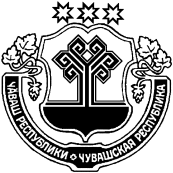 О внесении изменений в постановление администрации Шумерлинского района от 06.03.2019 № 119 «Об утверждении муниципальной программы Шумерлинского района "Развитие сельского хозяйства и регулирование рынка сельскохозяйственной продукции, сырья и продовольствия Шумерлинского района»  Администрация Шумерлинского района  п о с т а н о в л я е т:1. Внести в постановление администрации Шумерлинского района от 06.03.2019 № 119 «Об утверждении муниципальной программы Шумерлинского района "Развитие сельского хозяйства и регулирование рынка сельскохозяйственной продукции, сырья и продовольствия Шумерлинского района»  следующие изменения:             1.1 В Паспорте Программы раздел Объемы финансирования Муниципальной программы с разбивкой по годам реализации изложить в следующей редакции согласно приложению № 1 к настоящему постановлению;1.2 Раздел III «Обоснование объема финансовых ресурсов, необходимых для реализации Муниципальной программы «Развитие сельского хозяйства  регулирование рынков сельскохозяйственной  продукции, сырья и продовольствия» изложить в следующей редакции согласно приложению № 2 к настоящему постановлению;1.2 Таблицу 1 «Финансирование  Муниципальной программы  в 2019-2035 годах» изложить в следующей редакции согласно приложению № 3 к настоящему постановлению;1.3 Ресурсное обеспечение и прогнозная (справочная) оценка расходов за счет всех источников финансирования реализации Муниципальной программы Шумерлинского района «Развитие сельского хозяйства и регулирование рынка сельскохозяйственной продукции, сырья и продовольствия Шумерлинского района» изложить в следующей редакции согласно приложению № 4 к настоящему постановлению;1.4. В паспорте Подпрограммы «Устойчивое развитие сельских территорий Шумерлинского района» раздел Объемы финансирования подпрограммы с разбивкой по годам реализации подпрограммы изложить в следующей редакции согласно приложению № 5 к настоящему постановлению;1.5 Раздел 4. Обоснование объема финансовых ресурсов, необходимых для  реализации подпрограммы (с расшифровкой по источникам финансирования, по этапам и годам реализации подпрограммы) изложить в следующей редакции согласно приложению № 6 к настоящему постановлению;1.6  Ресурсное обеспечение подпрограммы  "Устойчивое развитие сельских территорий Шумерлинского района" изложить в следующей редакции согласно приложению № 7 к настоящему постановлению;2. Настоящее постановление вступает в силу после дня его официального опубликования в печатном издании «Вестник Шумерлинского района».Глава администрацииШумерлинского района  							         Л.Г. РафиновПриложение № 1 к постановлению администрации  Шумерлинского района От   17.07.2019 № 439Раздел III. Обоснование объема финансовых ресурсов,необходимых для реализации Муниципальной программы 
(с расшифровкой по источникам финансирования, по этапам и годам реализации Муниципальной программы)Расходы Муниципальной программы формируются за счет средств федерального бюджета, республиканского бюджета, бюджета Шумерлинского района и средств внебюджетных источников.Прогнозируемый объем финансирования Муниципальной программы в 2019–2035 годах составляет  225872,9 тыс. рублей, в том числе:. рублей, в том числе:в 2019 году – 4911,0 тыс. рублей;в 2020 году – 20 235,0тыс. рублей;в 2021 году – 18 786,1 тыс. рублей;в 2022 году – 10 423,3 тыс. рублей;в 2023 году – 10 423,5 тыс. рублей;в 2024 году – 10 423,5 тыс. рублей;в 2025 году – 10 423,9 тыс. рублей;в 2026–2030 годах – 52 118,7 тыс. рублей;в 2031–2035 годах – 52 127,9 тыс. рублей;из них средства:федерального бюджета – 23 504,0тыс. рублей, в том числе:в 2019 году – 1 767,2 тыс. рублей;в 2020 году – 1 018,5 тыс. рублей;в 2021 году – 17 648,1 тыс. рублей;в 2022 году – 219,3 тыс. рублей;в 2023 году – 219,3 тыс. рублей;в 2024 году – 219,3 тыс. рублей;в 2025 году – 219,3 тыс. рублей;в 2026–2030 годах – 1 096,5 тыс. рублей;в 2031–2035 годах – 1 096,5 тыс. рублей;республиканского бюджета Чувашской Республики – 164262,2 тыс. рублей, в том числе:в 2019 году – 20340,9 тыс. рублей;в 2020 году – 76,5 тыс. рублей;в 2021 году – 1 138,0 тыс. рублей;в 2022 году – 10 193,2 тыс. рублей;в 2023 году – 10 193,2 тыс. рублей;в 2024 году – 10 193,2 тыс. рублей;в 2025 году – 10 193,2 тыс. рублей;в 2026–2030 годах – 50 964,5 тыс. рублей;в 2031–2035 годах – 50 969,4 тыс. рублей;бюджета Шумерлинского района– 232,2 тыс. рублей, в том числе:в 2019 году – 68,4 тыс. рублей;в 2020 году – 0 тыс. рублей;в 2021 году – 0 тыс. рублей;в 2022 году – 10,8 тыс. рублей;в 2023 году – 11,0 тыс. рублей;в 2024 году – 11,0 тыс. рублей;в 2025 году – 11,3 тыс. рублей;в 2026–2030 годах – 57,7 тыс. рублей;в 2031–2035 годах – 62,0 тыс. рублей;внебюджетных источников – 37874,5,0 тыс. рублей, в том числе:в 2019 году – 18734,5 тыс. рублей;в 2020 году – 19 140,0 тыс. рублей;в 2021 году – 0 тыс. рублей;в 2022 году – 0 тыс. рублей;в 2023 году – 0 тыс. рублей;в 2024 году – 0 тыс. рублей;в 2025 году – 0 тыс. рублей;в 2026–2030 годах – 0 тыс. рублей;в 2031–2035 годах – 0 тыс. рублейОбъемы финансирования мероприятий муниципальной программы подлежат ежегодному уточнению исходя из возможностей бюджетов всех уровней. Приложение № 3 к постановлению администрации  Шумерлинского района От   17.07.2019 № 439Таблица 1Финансирование Муниципальной программы в 2019–2035 годах(тыс. рублей)Ресурсное обеспечение и прогнозная (справочная) оценка расходов за счет всех источников финансирования реализации Муниципальной программы приведены в приложении № 2 к настоящей Муниципальной программе.Приложение № 4 к постановлению администрации  Шумерлинского района От          07.2019 №Ресурсное обеспечение и прогнозная (справочная) оценка расходов за счет всех источников финансирования реализации Муниципальной программы Шумерлинского района «Развитие сельского хозяйства и регулирование рынка сельскохозяйственной продукции, сырья и продовольствия Шумерлинского района» ___________Приложение № 5 к постановлению администрации  Шумерлинского района От   17.07.2019 № 439Приложение № 6 к постановлению администрации  Шумерлинского района От   17.07.2019 № 439Раздел 4. Обоснование объема финансовых ресурсов, необходимых для реализации подпрограммы (с расшифровкой по источникам финансирования, по этапам и годам реализации подпрограммы)Расходы подпрограммы формируются за счет средств федерального бюджета, республиканского бюджета Чувашской Республики, бюджета Шумерлинского района и внебюджетных источников.Прогнозируемые объемы бюджетных ассигнований на реализацию мероприятий подпрограммы в 2019-2035 годах составляют 189386,9 тыс. рублей.Прогнозируемый объем финансирования подпрограммы на 1 этапе (2019-2025 годы) составит 79183,2 тыс. руб., из них средства:федерального бюджета – 21311,0 тыс. рублей, в том числе:в 2019 году – 1767,2 тыс. рублей;в 2020 году – 1018,5 тыс. рублей;в 2021 году – 17648,1 тыс. рублей;в 2022 году – 219,3 тыс. рублей;в 2023 году – 219,3 тыс. рублей;в 2024 году – 219,3 тыс. рублей;в 2025 году – 219,3 тыс. рублей;республиканского бюджета Чувашской Республики – 62247,8 тыс. рублей, в том числе:в 2019 году – 20329,4 тыс. рублей;в 2020 году – 65,0 тыс. рублей;в 2021 году – 1126,5 тыс. рублей;в 2022 году – 10181,7 тыс. рублей;в 2023 году – 10181,7 тыс. рублей;в 2024 году – 10181,7 тыс. рублей;в 2025 году – 10181,8 тыс. рублей;бюджета Шумерлинского района –112,5 тыс. рублей, в том числе:в 2019 году – 68,4 тыс. рублей;в 2020 году – 0,0 тыс. рублей;в 2021 году – 0,0 тыс. рублей;в 2022 году – 10,8 тыс. рублей;в 2023 году – 11,0 тыс. рублей;в 2024 году – 11,0 тыс. рублей;в 2025 году – 11,3 тыс. рублей;внебюджетных источников – 1584,50 тыс. рублей, в том числе:в 2019 году – 784,50 тыс. рублей;в 2020 году – 800,0 тыс. рублей;в 2021 году – 0 тыс. рублей;в 2022 году – 0 тыс. рублей;в 2023 году – 0 тыс. рублей;в 2024 году – 0 тыс. рублей;в 2025 году – 0 тыс. рублей.На 2 этапе (2026-2030 годы) объем финансирования подпрограммы составит 52061,2 тыс. руб., из них средства:федерального бюджета – 1096,5 тыс. рублей;республиканского бюджета Чувашской Республики – 50907,0 тыс. рублей; бюджета Шумерлинского района – 57,7 тыс. рублей;внебюджетных источников – 0 тыс. рублей.На 3 этапе (2031-2035 годы) объем финансирования подпрограммы составит 52069,9 тыс. руб., из них средства:федерального бюджета – 1096,5 тыс. рублей;республиканского бюджета Чувашской Республики – 50911,4 тыс. рублей;бюджета Шумерлинского района – 62,0 тыс. рублей;внебюджетных источников – 0 тыс. рублей.Объемы финансирования подпрограммы подлежат ежегодному уточнению исходя из реальных возможностей республиканского бюджета Чувашской Республики.Ресурсное обеспечение подпрограммы за счет бюджета Шумерлинского района приведено в приложении  к настоящей подпрограмме и ежегодно будет уточняться.Приложение № 7 к постановлению администрации  Шумерлинского района От   17.07.2019 № 439Ресурсное обеспечениереализации подпрограммы «Устойчивое развитие сельских территорий Шумерлинского района» ЧĂВАШ  РЕСПУБЛИКИЧУВАШСКАЯ РЕСПУБЛИКА ÇĚМĚРЛЕ РАЙОНĚН АДМИНИСТРАЦИЙĚ ЙЫШĂНУ17.07.2019 № 439Çěмěрле хулиАДМИНИСТРАЦИЯШУМЕРЛИНСКОГО РАЙОНАПОСТАНОВЛЕНИЕ17.07.2019 № 439 г. ШумерляОбъемы финансирования Муниципальной программы с разбивкой по годам реализации –прогнозируемый объем финансирования Муниципальной программы в 2019–2035 годах составляет  225872,9 тыс. рублей, в том числе:в 2019 году – 4911,0 тыс. рублей;в 2020 году – 20 235,0тыс. рублей;в 2021 году – 18 786,1 тыс. рублей;в 2022 году – 10 423,3 тыс. рублей;в 2023 году – 10 423,5 тыс. рублей;в 2024 году – 10 423,5 тыс. рублей;в 2025 году – 10 423,9 тыс. рублей;в 2026–2030 годах – 52 118,7 тыс. рублей;в 2031–2035 годах – 52 127,9 тыс. рублей;из них средства:федерального бюджета – 23 504,0тыс. рублей, в том числе:в 2019 году – 1 767,2 тыс. рублей;в 2020 году – 1 018,5 тыс. рублей;в 2021 году – 17 648,1 тыс. рублей;в 2022 году – 219,3 тыс. рублей;в 2023 году – 219,3 тыс. рублей;в 2024 году – 219,3 тыс. рублей;в 2025 году – 219,3 тыс. рублей;в 2026–2030 годах – 1 096,5 тыс. рублей;в 2031–2035 годах – 1 096,5 тыс. рублей;республиканского бюджета Чувашской Республики – 164262,2 тыс. рублей, в том числе:в 2019 году – 20340,9 тыс. рублей;в 2020 году – 76,5 тыс. рублей;в 2021 году – 1 138,0 тыс. рублей;в 2022 году – 10 193,2 тыс. рублей;в 2023 году – 10 193,2 тыс. рублей;в 2024 году – 10 193,2 тыс. рублей;в 2025 году – 10 193,2 тыс. рублей;в 2026–2030 годах – 50 964,5 тыс. рублей;в 2031–2035 годах – 50 969,4 тыс. рублей;бюджета Шумерлинского района– 232,2 тыс. рублей, 
в том числе:в 2019 году – 68,4 тыс. рублей;в 2020 году – 0 тыс. рублей;в 2021 году – 0 тыс. рублей;в 2022 году – 10,8 тыс. рублей;в 2023 году – 11,0 тыс. рублей;в 2024 году – 11,0 тыс. рублей;в 2025 году – 11,3 тыс. рублей;в 2026–2030 годах – 57,7 тыс. рублей;в 2031–2035 годах – 62,0 тыс. рублей;внебюджетных источников – 37874,5,0 тыс. рублей, в том числе:в 2019 году – 18734,5 тыс. рублей;в 2020 году – 19 140,0 тыс. рублей;в 2021 году – 0 тыс. рублей;в 2022 году – 0 тыс. рублей;в 2023 году – 0 тыс. рублей;в 2024 году – 0 тыс. рублей;в 2025 году – 0 тыс. рублей;в 2026–2030 годах – 0 тыс. рублей;в 2031–2035 годах – 0 тыс. рублейОбъемы финансирования мероприятий муниципальной программы подлежат ежегодному уточнению исходя из возможностей бюджетов всех уровнейПриложение № 2 к постановлению администрации  Шумерлинского района От   17.07.2019 № 439ВсегоВ том числеВ том числеВ том числеВ том числеВ том числеВ том числеВ том числеВ том числеВ том числеВсего2019 г.2020 г.2021 г.2022 г.2023 г.2024 г.2025 г.2026–2030 гг.2031–
2035  гг.Всего225872,940911,020235,018786,110423,310423,510423,510423,952118,752127,9в том числе за счет средств:федерального бюджета23504,01767,21018,517648,1219,3219,3219,3219,31096,51096,5республиканского бюджета Чувашской Республики164262,220340,976,51138,010193,210193,210193,210193,350964,550969,4бюджета Шумерлинского района232,268,40,00,010,811,011,011,357,762,0внебюджетных источников37874,518734,519140,00,00,00,00,00,00,00,0СтатусНаименование Муниципальной программы Шумерлинского района (подпрограммы Муниципальной программы Шумерлинского района, основного мероприятия)Код бюджетной классификацииКод бюджетной классификацииИсточники 
финансированияРасходы по годам, тыс. рублейРасходы по годам, тыс. рублейРасходы по годам, тыс. рублейРасходы по годам, тыс. рублейРасходы по годам, тыс. рублейРасходы по годам, тыс. рублейРасходы по годам, тыс. рублейРасходы по годам, тыс. рублейРасходы по годам, тыс. рублейСтатусНаименование Муниципальной программы Шумерлинского района (подпрограммы Муниципальной программы Шумерлинского района, основного мероприятия)главный распорядитель бюджетных средствцелевая статья расходовИсточники 
финансирования20192020202120222023202420252026–20302031–20351234567891011121314Муниципальная программа Шумерлинского района«Развитие сельского хозяйства и регулирование рынка сельскохозяйственной продукции, сырья и продовольствия Шумерлинского района» всего40911,020235,018786,110423,310423,510423,510423,552118,752127,9Муниципальная программа Шумерлинского района«Развитие сельского хозяйства и регулирование рынка сельскохозяйственной продукции, сырья и продовольствия Шумерлинского района» федеральный бюджет1767,21018,517648,1219,3219,3219,3219,31096,51096,5Муниципальная программа Шумерлинского района«Развитие сельского хозяйства и регулирование рынка сельскохозяйственной продукции, сырья и продовольствия Шумерлинского района» 882Ц900000000республиканский бюджет Чувашской Республики20340,976,51138,010193,210193,210193,210193,250964,550969,4Муниципальная программа Шумерлинского района«Развитие сельского хозяйства и регулирование рынка сельскохозяйственной продукции, сырья и продовольствия Шумерлинского района» бюджет Шумерлинского района68,40,00,010,811,011,011,357,762,0Муниципальная программа Шумерлинского района«Развитие сельского хозяйства и регулирование рынка сельскохозяйственной продукции, сырья и продовольствия Шумерлинского района» внебюджетные источники18734,519140,00,00,00,00,00,00,00,0Подпрограмма «Развитие ветеринарии»всего11,511,511,511,511,511,511,557,558,0Подпрограмма «Развитие ветеринарии»федеральный бюджет0,00,00,00,00,00,00,00,00,0Подпрограмма «Развитие ветеринарии»881Ц970000000республиканский бюджет Чувашской Республики11,511,511,511,511,511,511,557,558,0Подпрограмма «Развитие ветеринарии»внебюджетные источники0,00,00,00,00,00,00,00,00,0Основное мероприятие 1Предупреждение и ликвидация болезней животныхвсего11,511,511,511,511,511,511,557,558,0Основное мероприятие 1Предупреждение и ликвидация болезней животныхфедеральный бюджет0,00,00,00,00,00,00,00,00,0Основное мероприятие 1Предупреждение и ликвидация болезней животных881республиканский бюджет Чувашской Республики11,511,511,511,511,511,511,557,558,0Основное мероприятие 1Предупреждение и ликвидация болезней животныхвнебюджетные источники0,00,00,00,00,00,00,00,00,0Подпрограмма «Устойчивое развитие сельских территорий Шумерлинского района» всего22949,51883,51877,410411,810412,010412,010412,052061,252069,9Подпрограмма «Устойчивое развитие сельских территорий Шумерлинского района» федеральный бюджет1767,21018,517648,1219,3219,3219,3219,31096,51096,5Подпрограмма «Устойчивое развитие сельских территорий Шумерлинского района» 882Ц990000000республиканский бюджет Чувашской Республики20329,465,01126,510181,710181,710181,710181,850907,050911,4Подпрограмма «Устойчивое развитие сельских территорий Шумерлинского района» 832Ц990000000республиканский бюджет Чувашской Республики20329,465,01126,510181,710181,710181,710181,850907,050911,4Подпрограмма «Устойчивое развитие сельских территорий Шумерлинского района» 831Ц990000000республиканский бюджет Чувашской Республики20329,465,01126,510181,710181,710181,710181,850907,050911,4Подпрограмма «Устойчивое развитие сельских территорий Шумерлинского района» 874Ц990000000республиканский бюджет Чувашской Республики20329,465,01126,510181,710181,710181,710181,850907,050911,4Подпрограмма «Устойчивое развитие сельских территорий Шумерлинского района» 857Ц990000000республиканский бюджет Чувашской Республики20329,465,01126,510181,710181,710181,710181,850907,050911,4Подпрограмма «Устойчивое развитие сельских территорий Шумерлинского района» бюджет Шумерлинского района68,40,00,010,811,011,011,357,762,0Подпрограмма «Устойчивое развитие сельских территорий Шумерлинского района» внебюджетные источники784,5800,00,00,00,00,00,00,00,0Основное мероприятие 1Улучшение жилищных условий граждан на селевсего2671,31883,51033,31095,11095,31095,31095,32279,22283,5Основное мероприятие 1Улучшение жилищных условий граждан на селефедеральный бюджет1767,21018,5219,3219,3219,3219,3219,31096,51096,5Основное мероприятие 1Улучшение жилищных условий граждан на селе882 Ц990100000республиканский бюджет Чувашской Республики112,865,014,065,065,065,065,0325,0325,0Основное мероприятие 1Улучшение жилищных условий граждан на селебюджет Шумерлинского района6,80,00,010,811,011,011,357,762,0Основное мероприятие 1Улучшение жилищных условий граждан на селевнебюджетные источники784,5800,00,00,00,00,00,00,00,0Основное мероприятие 2Комплексное обустройство населенных пунктов, расположенных в сельской местности, объектами социальной и инженерной инфраструктуры, а также строительство и реконструкция автомобильных дорогвсего0,00,018541,310116,710116,710116,710116,850582,050586,4Основное мероприятие 2Комплексное обустройство населенных пунктов, расположенных в сельской местности, объектами социальной и инженерной инфраструктуры, а также строительство и реконструкция автомобильных дорогфедеральный бюджет0,00,017428,80,00,00,00,00,00,0Основное мероприятие 2Комплексное обустройство населенных пунктов, расположенных в сельской местности, объектами социальной и инженерной инфраструктуры, а также строительство и реконструкция автомобильных дорог882Ц990200000 республиканский бюджет Чувашской Республики0,00,01112,510116,710116,710116,710116,850582,050586,4Основное мероприятие 2Комплексное обустройство населенных пунктов, расположенных в сельской местности, объектами социальной и инженерной инфраструктуры, а также строительство и реконструкция автомобильных дорог832Ц990200000 республиканский бюджет Чувашской Республики0,00,01112,510116,710116,710116,710116,850582,050586,4Основное мероприятие 2Комплексное обустройство населенных пунктов, расположенных в сельской местности, объектами социальной и инженерной инфраструктуры, а также строительство и реконструкция автомобильных дорог831Ц990200000 республиканский бюджет Чувашской Республики0,00,01112,510116,710116,710116,710116,850582,050586,4Основное мероприятие 2Комплексное обустройство населенных пунктов, расположенных в сельской местности, объектами социальной и инженерной инфраструктуры, а также строительство и реконструкция автомобильных дорог874Ц990200000 республиканский бюджет Чувашской Республики0,00,01112,510116,710116,710116,710116,850582,050586,4Основное мероприятие 2Комплексное обустройство населенных пунктов, расположенных в сельской местности, объектами социальной и инженерной инфраструктуры, а также строительство и реконструкция автомобильных дорог857Ц990200000 республиканский бюджет Чувашской Республики0,00,01112,510116,710116,710116,710116,850582,050586,4Основное мероприятие 2Комплексное обустройство населенных пунктов, расположенных в сельской местности, объектами социальной и инженерной инфраструктуры, а также строительство и реконструкция автомобильных дорогбюджет Шумерлинского района0,00,00,00,00,00,00,00,00,0Основное мероприятие 2Комплексное обустройство населенных пунктов, расположенных в сельской местности, объектами социальной и инженерной инфраструктуры, а также строительство и реконструкция автомобильных дорогвнебюджетные источники0,00,00,00,00,00,00,00,00,0Основное мероприятие 3Грантовая поддержка местных инициатив граждан, проживающих в сельской местностивсего20278,20,00,00,00,00,00,00,00,0Основное мероприятие 3Грантовая поддержка местных инициатив граждан, проживающих в сельской местностифедеральный бюджет0,00,00,00,00,00,00,00,00,0Основное мероприятие 3Грантовая поддержка местных инициатив граждан, проживающих в сельской местности882Ц990300000 республиканский бюджет Чувашской Республики20216,60,00,00,00,00,00,00,00,0Основное мероприятие 3Грантовая поддержка местных инициатив граждан, проживающих в сельской местностибюджет Шумерлинского района61,60,00,00,00,00,00,00,00,0Основное мероприятие 3Грантовая поддержка местных инициатив граждан, проживающих в сельской местностивнебюджетные источники0,00,00,00,00,00,00,00,00,0Подпрограмма«Развитие отраслей агропромышленного комплекса»всего17950,018340,00,00,00,00,00,00,00,0Подпрограмма«Развитие отраслей агропромышленного комплекса»федеральный бюджет0,00,00,00,00,00,00,00,00,0Подпрограмма«Развитие отраслей агропромышленного комплекса»Ц9И0000000республиканский бюджет Чувашской Республики0,00,00,00,00,00,00,00,00,0Подпрограмма«Развитие отраслей агропромышленного комплекса»внебюджетные источники17950,018340,00,00,00,00,00,00,00,0Основное мероприятие 1Поддержка подотраслей растениеводствавсего15950,016340,00,00,00,00,00,00,00,0Основное мероприятие 1Поддержка подотраслей растениеводствафедеральный бюджет0,00,00,00,00,00,00,00,00,0Основное мероприятие 1Поддержка подотраслей растениеводства882Ц9И0300000 республиканский бюджет Чувашской Республики0,00,00,00,00,00,00,00,00,0Основное мероприятие 1Поддержка подотраслей растениеводствавнебюджетные источники15950,016340,00,00,00,00,00,00,00,0Основное мероприятие 2Поддержка подотраслей животноводствавсего2000,02000,00,00,00,00,00,00,00,0Основное мероприятие 2Поддержка подотраслей животноводства882 Ц9И0400000 федеральный бюджет0,00,00,00,00,00,00,00,00,0Основное мероприятие 2Поддержка подотраслей животноводства882республиканский бюджет Чувашской Республики0,00,00,00,00,00,00,00,00,0Основное мероприятие 2Поддержка подотраслей животноводствавнебюджетные источники2000,02000,00,00,00,00,00,00,00,0Объемы финансирования подпрограммы с разбивкой по годам реализации подпрограммы-прогнозируемые объемы бюджетных ассигнований на реализацию мероприятий подпрограммы в 2019 - 2035 годах составляют 189386,90 тыс. рублей, в том числе:в 2019 году – 22949,50 тыс. рублей;в 2020 году – 1883,5 тыс. рублей;в 2021 году – 18774,6 тыс. рублей;в 2022 году – 10411,8 тыс. рублей;в 2023 году – 10412,0 тыс. рублей;в 2024 году – 10412,0 тыс. рублей;в 2025 году – 10412,4 тыс. рублей;в 2026 - 2030 годах – 52061,2 тыс. рублей;в 2031 - 2035 годах – 52069,9 тыс. рублей;из них средства:федерального бюджета – 23504,0 тыс. рублей, в том числе:в 2019 году – 1767,2 тыс. рублей;в 2020 году – 1018,5 тыс. рублей;в 2021 году – 17648,1 тыс. рублей;в 2022 году – 219,3 тыс. рублей;в 2023 году – 219,3 тыс. рублей;в 2024 году – 219,3 тыс. рублей;в 2025 году – 219,3 тыс. рублей;в 2026 - 2030 годах – 1096,5 тыс. рублей;в 2031 - 2035 годах – 1096,5 тыс. рублей;республиканского бюджета Чувашской Республики – 164066,20 тыс. рублей, в том числе:в 2019 году – 20329,4 тыс. рублей;в 2020 году – 65,0 тыс. рублей;в 2021 году – 1126,5 тыс. рублей;в 2022 году – 10181,7 тыс. рублей;в 2023 году – 10181,7 тыс. рублей;в 2024 году – 10181,7 тыс. рублей;в 2025 году – 10181,8 тыс. рублей;в 2026 - 2030 годах – 50907,0 тыс. рублей;в 2031 - 2035 годах – 50911,4 тыс. рублей;бюджета Шумерлинского района– 232,2 тыс. рублей, в том числе:в 2019 году – 68,4 тыс. рублей;в 2020 году – 0,0 тыс. рублей;в 2021 году – 0,0 тыс. рублей;в 2022 году – 10,8 тыс. рублей;в 2023 году – 11,0 тыс. рублей;в 2024 году – 11,0 тыс. рублей;в 2025 году – 11,3 тыс. рублей;в 2026 - 2030 годах – 57,7 тыс. рублей;в 2031 - 2035 годах – 62,0 тыс. рублей;внебюджетных источников – 1584,50 тыс. рублей, в том числе:в 2019 году – 784,50 тыс. рублей;в 2020 году – 800,0 тыс. рублей;в 2021 году – 0,0 тыс. рублей;в 2022 году – 0,0 тыс. рублей;в 2023 году – 0,0 тыс. рублей;в 2024 году – 0,0 тыс. рублей;в 2025 году – 0,0 тыс. рублей;в 2026 - 2030 годах – 0,0 тыс. рублей;в 2031 - 2035 годах – 0,0 тыс. рублейСтатусНаименование подпрограммы Муниципальной программы Чувашской Республики (основного мероприятия, мероприятия)Задача подпрограммы Муниципальной программы Чувашской РеспубликиОтветственный исполнитель, соисполнитель, участникКод бюджетной классификацииКод бюджетной классификацииКод бюджетной классификацииКод бюджетной классификацииИсточники финансированияРасходы по годам, тыс. рублейРасходы по годам, тыс. рублейРасходы по годам, тыс. рублейРасходы по годам, тыс. рублейРасходы по годам, тыс. рублейРасходы по годам, тыс. рублейРасходы по годам, тыс. рублейРасходы по годам, тыс. рублейРасходы по годам, тыс. рублейСтатусНаименование подпрограммы Муниципальной программы Чувашской Республики (основного мероприятия, мероприятия)Задача подпрограммы Муниципальной программы Чувашской РеспубликиОтветственный исполнитель, соисполнитель, участникглавный распорядитель бюджетных средствраздел, подразделцелевая статья расходовгруппа (подгруппа) вида расходовИсточники финансирования20192020202120222023202420252026-20302031-2035123456789101112131415161718Подпрограмма"Устойчивое развитие сельских территорий Чувашской Республики"ответственный исполнитель – отдел строительства, отдел сельского хозяйства и экологииЦ990000000всего22949,51883,518774,610411,8104121041210412,452061,252069,9Подпрограмма"Устойчивое развитие сельских территорий Чувашской Республики"ответственный исполнитель – отдел строительства, отдел сельского хозяйства и экологииЦ990000000федеральный бюджет1767,21018,517648,1219,3219,3219,3219,31096,51096,5Подпрограмма"Устойчивое развитие сельских территорий Чувашской Республики"ответственный исполнитель – отдел строительства, отдел сельского хозяйства и экологииЦ990000000республиканский бюджет Чувашской Республики20329,465,01126,510181,710181,710181,710181,850907,050911,4Подпрограмма"Устойчивое развитие сельских территорий Чувашской Республики"ответственный исполнитель – отдел строительства, отдел сельского хозяйства и экологииЦ990000000бюджет Шумерлинского района68,40,00,010,811,011,011,357,762,0Подпрограмма"Устойчивое развитие сельских территорий Чувашской Республики"ответственный исполнитель – отдел строительства, отдел сельского хозяйства и экологииЦ990000000внебюджетные источники784,5800,00,00,00,00,00,00,00,0Цель "Качественное улучшение условий жизнедеятельности в сельской местности"Цель "Качественное улучшение условий жизнедеятельности в сельской местности"Цель "Качественное улучшение условий жизнедеятельности в сельской местности"Цель "Качественное улучшение условий жизнедеятельности в сельской местности"Цель "Качественное улучшение условий жизнедеятельности в сельской местности"Цель "Качественное улучшение условий жизнедеятельности в сельской местности"Цель "Качественное улучшение условий жизнедеятельности в сельской местности"Цель "Качественное улучшение условий жизнедеятельности в сельской местности"Цель "Качественное улучшение условий жизнедеятельности в сельской местности"Цель "Качественное улучшение условий жизнедеятельности в сельской местности"Цель "Качественное улучшение условий жизнедеятельности в сельской местности"Цель "Качественное улучшение условий жизнедеятельности в сельской местности"Цель "Качественное улучшение условий жизнедеятельности в сельской местности"Цель "Качественное улучшение условий жизнедеятельности в сельской местности"Цель "Качественное улучшение условий жизнедеятельности в сельской местности"Цель "Качественное улучшение условий жизнедеятельности в сельской местности"Цель "Качественное улучшение условий жизнедеятельности в сельской местности"Основное мероприятие 1Улучшение жилищных условий граждан на селеудовлетворение потребностей сельского населения в благоустроенном жилье, в том числе молодых семей и молодых специалистов, востребованных для реализации инвестиционных проектов в агропромышленном комплексеудовлетворение потребностей сельского населения в благоустроенном жилье, в том числе молодых семей и молодых специалистов, востребованных для реализации инвестиционных проектов в агропромышленном комплексеудовлетворение потребностей сельского населения в благоустроенном жилье, в том числе молодых семей и молодых специалистов, востребованных для реализации инвестиционных проектов в агропромышленном комплексеудовлетворение потребностей сельского населения в благоустроенном жилье, в том числе молодых семей и молодых специалистов, востребованных для реализации инвестиционных проектов в агропромышленном комплексеудовлетворение потребностей сельского населения в благоустроенном жилье, в том числе молодых семей и молодых специалистов, востребованных для реализации инвестиционных проектов в агропромышленном комплексеудовлетворение потребностей сельского населения в благоустроенном жилье, в том числе молодых семей и молодых специалистов, востребованных для реализации инвестиционных проектов в агропромышленном комплексеудовлетворение потребностей сельского населения в благоустроенном жилье, в том числе молодых семей и молодых специалистов, востребованных для реализации инвестиционных проектов в агропромышленном комплексеудовлетворение потребностей сельского населения в благоустроенном жилье, в том числе молодых семей и молодых специалистов, востребованных для реализации инвестиционных проектов в агропромышленном комплексеудовлетворение потребностей сельского населения в благоустроенном жилье, в том числе молодых семей и молодых специалистов, востребованных для реализации инвестиционных проектов в агропромышленном комплексеудовлетворение потребностей сельского населения в благоустроенном жилье, в том числе молодых семей и молодых специалистов, востребованных для реализации инвестиционных проектов в агропромышленном комплексеудовлетворение потребностей сельского населения в благоустроенном жилье, в том числе молодых семей и молодых специалистов, востребованных для реализации инвестиционных проектов в агропромышленном комплексеудовлетворение потребностей сельского населения в благоустроенном жилье, в том числе молодых семей и молодых специалистов, востребованных для реализации инвестиционных проектов в агропромышленном комплексеудовлетворение потребностей сельского населения в благоустроенном жилье, в том числе молодых семей и молодых специалистов, востребованных для реализации инвестиционных проектов в агропромышленном комплексеудовлетворение потребностей сельского населения в благоустроенном жилье, в том числе молодых семей и молодых специалистов, востребованных для реализации инвестиционных проектов в агропромышленном комплексеудовлетворение потребностей сельского населения в благоустроенном жилье, в том числе молодых семей и молодых специалистов, востребованных для реализации инвестиционных проектов в агропромышленном комплексеудовлетворение потребностей сельского населения в благоустроенном жилье, в том числе молодых семей и молодых специалистов, востребованных для реализации инвестиционных проектов в агропромышленном комплексеМероприятие 1Улучшение жилищных условий граждан, проживающих в сельской местности, в том числе молодых семей и молодых специалистовответственный исполнитель – отдел строительства9031003Ц990L5671320всего2671,31883,5233,31095,11095,31095,31095,32279,22283,5Мероприятие 1Улучшение жилищных условий граждан, проживающих в сельской местности, в том числе молодых семей и молодых специалистовответственный исполнитель – отдел строительства9031003Ц990L5671320федеральный бюджет1767,21018,5219,3219,3219,3219,3219,31096,51096,5Мероприятие 1Улучшение жилищных условий граждан, проживающих в сельской местности, в том числе молодых семей и молодых специалистовответственный исполнитель – отдел строительства9031003Ц990L5671320республиканский бюджет Чувашской Республики112,865,014,065,065,065,065,0325,0325,0Мероприятие 1Улучшение жилищных условий граждан, проживающих в сельской местности, в том числе молодых семей и молодых специалистовответственный исполнитель – отдел строительства9031003Ц990L5671320бюджет Шумерлинского района6,80,00,010,811,011,011,357,762,0Мероприятие 1Улучшение жилищных условий граждан, проживающих в сельской местности, в том числе молодых семей и молодых специалистовответственный исполнитель – отдел строительства9031003Ц990L5671320внебюджетные источники784,5800,00,00,00,00,00,00,00,0Мероприятие 1.1Улучшение жилищных условий молодых семей и молодых специалистов, проживающих в сельской местности, в рамках  реализации мероприятий по устойчивому развитию сельских территорийответственный исполнитель – отдел строительства9031003Ц990L5671320всего2671,31083,5233,31095,11095,31095,31095,32279,22283,5Мероприятие 1.1Улучшение жилищных условий молодых семей и молодых специалистов, проживающих в сельской местности, в рамках  реализации мероприятий по устойчивому развитию сельских территорийответственный исполнитель – отдел строительства9031003Ц990L5671320федеральный бюджет1767,21018,5219,3219,3219,3219,3219,31096,51096,5Мероприятие 1.1Улучшение жилищных условий молодых семей и молодых специалистов, проживающих в сельской местности, в рамках  реализации мероприятий по устойчивому развитию сельских территорийответственный исполнитель – отдел строительства9031003Ц990L5671320республиканский бюджет Чувашской Республики112,865,014,065,065,065,065,0325,0325,0Мероприятие 1.1Улучшение жилищных условий молодых семей и молодых специалистов, проживающих в сельской местности, в рамках  реализации мероприятий по устойчивому развитию сельских территорийответственный исполнитель – отдел строительства9031003Ц990L5671320бюджет Шумерлинского района6,80,00,010,811,011,011,357,762,0Мероприятие 1.1Улучшение жилищных условий молодых семей и молодых специалистов, проживающих в сельской местности, в рамках  реализации мероприятий по устойчивому развитию сельских территорийответственный исполнитель – отдел строительства9031003Ц990L5671320внебюджетные источники784,5800,00,00,00,00,00,00,00,0Цель "Стимулирование инвестиционной активности в агропромышленном комплексе за счет формирования благоприятных инфраструктурных условий в сельской местности"Цель "Стимулирование инвестиционной активности в агропромышленном комплексе за счет формирования благоприятных инфраструктурных условий в сельской местности"Цель "Стимулирование инвестиционной активности в агропромышленном комплексе за счет формирования благоприятных инфраструктурных условий в сельской местности"Цель "Стимулирование инвестиционной активности в агропромышленном комплексе за счет формирования благоприятных инфраструктурных условий в сельской местности"Цель "Стимулирование инвестиционной активности в агропромышленном комплексе за счет формирования благоприятных инфраструктурных условий в сельской местности"Цель "Стимулирование инвестиционной активности в агропромышленном комплексе за счет формирования благоприятных инфраструктурных условий в сельской местности"Цель "Стимулирование инвестиционной активности в агропромышленном комплексе за счет формирования благоприятных инфраструктурных условий в сельской местности"Цель "Стимулирование инвестиционной активности в агропромышленном комплексе за счет формирования благоприятных инфраструктурных условий в сельской местности"Цель "Стимулирование инвестиционной активности в агропромышленном комплексе за счет формирования благоприятных инфраструктурных условий в сельской местности"Цель "Стимулирование инвестиционной активности в агропромышленном комплексе за счет формирования благоприятных инфраструктурных условий в сельской местности"Цель "Стимулирование инвестиционной активности в агропромышленном комплексе за счет формирования благоприятных инфраструктурных условий в сельской местности"Цель "Стимулирование инвестиционной активности в агропромышленном комплексе за счет формирования благоприятных инфраструктурных условий в сельской местности"Цель "Стимулирование инвестиционной активности в агропромышленном комплексе за счет формирования благоприятных инфраструктурных условий в сельской местности"Цель "Стимулирование инвестиционной активности в агропромышленном комплексе за счет формирования благоприятных инфраструктурных условий в сельской местности"Цель "Стимулирование инвестиционной активности в агропромышленном комплексе за счет формирования благоприятных инфраструктурных условий в сельской местности"Цель "Стимулирование инвестиционной активности в агропромышленном комплексе за счет формирования благоприятных инфраструктурных условий в сельской местности"Цель "Стимулирование инвестиционной активности в агропромышленном комплексе за счет формирования благоприятных инфраструктурных условий в сельской местности"Цель "Стимулирование инвестиционной активности в агропромышленном комплексе за счет формирования благоприятных инфраструктурных условий в сельской местности"Основное мероприятие 2Комплексное обустройство населенных пунктов, расположенных в сельской местности, объектами социальной и инженерной инфраструктуры, а также строительство и реконструкция автомобильных дорогповышение уровня комплексного обустройства населенных пунктов, расположенных в сельской местности, объектами социальной и инженерной инфраструктурыКомплексное обустройство населенных пунктов, расположенных в сельской местности, объектами социальной и инженерной инфраструктуры, а также строительство и реконструкция автомобильных дорогповышение уровня комплексного обустройства населенных пунктов, расположенных в сельской местности, объектами социальной и инженерной инфраструктурыКомплексное обустройство населенных пунктов, расположенных в сельской местности, объектами социальной и инженерной инфраструктуры, а также строительство и реконструкция автомобильных дорогповышение уровня комплексного обустройства населенных пунктов, расположенных в сельской местности, объектами социальной и инженерной инфраструктурыКомплексное обустройство населенных пунктов, расположенных в сельской местности, объектами социальной и инженерной инфраструктуры, а также строительство и реконструкция автомобильных дорогповышение уровня комплексного обустройства населенных пунктов, расположенных в сельской местности, объектами социальной и инженерной инфраструктурыКомплексное обустройство населенных пунктов, расположенных в сельской местности, объектами социальной и инженерной инфраструктуры, а также строительство и реконструкция автомобильных дорогповышение уровня комплексного обустройства населенных пунктов, расположенных в сельской местности, объектами социальной и инженерной инфраструктурыКомплексное обустройство населенных пунктов, расположенных в сельской местности, объектами социальной и инженерной инфраструктуры, а также строительство и реконструкция автомобильных дорогповышение уровня комплексного обустройства населенных пунктов, расположенных в сельской местности, объектами социальной и инженерной инфраструктурыКомплексное обустройство населенных пунктов, расположенных в сельской местности, объектами социальной и инженерной инфраструктуры, а также строительство и реконструкция автомобильных дорогповышение уровня комплексного обустройства населенных пунктов, расположенных в сельской местности, объектами социальной и инженерной инфраструктурыКомплексное обустройство населенных пунктов, расположенных в сельской местности, объектами социальной и инженерной инфраструктуры, а также строительство и реконструкция автомобильных дорогповышение уровня комплексного обустройства населенных пунктов, расположенных в сельской местности, объектами социальной и инженерной инфраструктурыКомплексное обустройство населенных пунктов, расположенных в сельской местности, объектами социальной и инженерной инфраструктуры, а также строительство и реконструкция автомобильных дорогповышение уровня комплексного обустройства населенных пунктов, расположенных в сельской местности, объектами социальной и инженерной инфраструктурыКомплексное обустройство населенных пунктов, расположенных в сельской местности, объектами социальной и инженерной инфраструктуры, а также строительство и реконструкция автомобильных дорогповышение уровня комплексного обустройства населенных пунктов, расположенных в сельской местности, объектами социальной и инженерной инфраструктурыКомплексное обустройство населенных пунктов, расположенных в сельской местности, объектами социальной и инженерной инфраструктуры, а также строительство и реконструкция автомобильных дорогповышение уровня комплексного обустройства населенных пунктов, расположенных в сельской местности, объектами социальной и инженерной инфраструктурыКомплексное обустройство населенных пунктов, расположенных в сельской местности, объектами социальной и инженерной инфраструктуры, а также строительство и реконструкция автомобильных дорогповышение уровня комплексного обустройства населенных пунктов, расположенных в сельской местности, объектами социальной и инженерной инфраструктурыКомплексное обустройство населенных пунктов, расположенных в сельской местности, объектами социальной и инженерной инфраструктуры, а также строительство и реконструкция автомобильных дорогповышение уровня комплексного обустройства населенных пунктов, расположенных в сельской местности, объектами социальной и инженерной инфраструктурыКомплексное обустройство населенных пунктов, расположенных в сельской местности, объектами социальной и инженерной инфраструктуры, а также строительство и реконструкция автомобильных дорогповышение уровня комплексного обустройства населенных пунктов, расположенных в сельской местности, объектами социальной и инженерной инфраструктурыКомплексное обустройство населенных пунктов, расположенных в сельской местности, объектами социальной и инженерной инфраструктуры, а также строительство и реконструкция автомобильных дорогповышение уровня комплексного обустройства населенных пунктов, расположенных в сельской местности, объектами социальной и инженерной инфраструктурыКомплексное обустройство населенных пунктов, расположенных в сельской местности, объектами социальной и инженерной инфраструктуры, а также строительство и реконструкция автомобильных дорогповышение уровня комплексного обустройства населенных пунктов, расположенных в сельской местности, объектами социальной и инженерной инфраструктурыКомплексное обустройство населенных пунктов, расположенных в сельской местности, объектами социальной и инженерной инфраструктуры, а также строительство и реконструкция автомобильных дорогповышение уровня комплексного обустройства населенных пунктов, расположенных в сельской местности, объектами социальной и инженерной инфраструктурыМероприятие 2.1Обустройство населенных пунктов, расположенных в сельской местности, объектами социальной и инженерной инфраструктуры с учетом комплексного (проектного) подходаответственный исполнитель – отдел строительства9920502Ц9902L5674520всего0,00,018541,310116,710116,710116,710116,850582,050586,4Мероприятие 2.1Обустройство населенных пунктов, расположенных в сельской местности, объектами социальной и инженерной инфраструктуры с учетом комплексного (проектного) подходаответственный исполнитель – отдел строительства9920502Ц9902L5674520федеральный бюджет0,00,017428,80,00,00,00,00,00,0Мероприятие 2.1Обустройство населенных пунктов, расположенных в сельской местности, объектами социальной и инженерной инфраструктуры с учетом комплексного (проектного) подходаответственный исполнитель – отдел строительства9920502Ц9902L5674520республиканский бюджет Чувашской Республики0,00,01112,510116,710116,710116,710116,850582,050586,4Мероприятие 2.1Обустройство населенных пунктов, расположенных в сельской местности, объектами социальной и инженерной инфраструктуры с учетом комплексного (проектного) подходаответственный исполнитель – отдел строительства9920502Ц9902L5674520бюджет Шумерлинского района0,00,00,00,00,00,00,00,00,0Мероприятие 2.1Обустройство населенных пунктов, расположенных в сельской местности, объектами социальной и инженерной инфраструктуры с учетом комплексного (проектного) подходаответственный исполнитель – отдел строительства9920502Ц9902L5674520внебюджетные источники0,00,00,00,00,00,00,00,00,0Мероприятие 2.1.1Развитие сети общеобразовательных организаций в сельской местностиответственный исполнитель – отдел образования, соисполнитель – отдел строительствавсего0,00,00,00,00,00,00,00,00,0Мероприятие 2.1.1Развитие сети общеобразовательных организаций в сельской местностиответственный исполнитель – отдел образования, соисполнитель – отдел строительствафедеральный бюджет0,00,00,00,00,00,00,00,00,0Мероприятие 2.1.1Развитие сети общеобразовательных организаций в сельской местностиответственный исполнитель – отдел образования, соисполнитель – отдел строительствареспубликанский бюджет Чувашской Республики0,00,00,00,00,00,00,00,00,0Мероприятие 2.1.1Развитие сети общеобразовательных организаций в сельской местностиответственный исполнитель – отдел образования, соисполнитель – отдел строительствабюджет Шумерлинского района0,00,00,00,00,00,00,00,00,0Мероприятие 2.1.1Развитие сети общеобразовательных организаций в сельской местностиответственный исполнитель – отдел образования, соисполнитель – отдел строительствавнебюджетные источники0,00,00,00,00,00,00,00,00,0Мероприятие 2.1.2Развитие сети фельдшерско-акушерских пунктов и (или) офисов врачей общей практики в сельской местностиответственный исполнитель – отдел строительствавсего0,00,00,00,00,00,00,00,00,0Мероприятие 2.1.2Развитие сети фельдшерско-акушерских пунктов и (или) офисов врачей общей практики в сельской местностиответственный исполнитель – отдел строительствафедеральный бюджет0,00,00,00,00,00,00,00,00,0Мероприятие 2.1.2Развитие сети фельдшерско-акушерских пунктов и (или) офисов врачей общей практики в сельской местностиответственный исполнитель – отдел строительствареспубликанский бюджет Чувашской Республики0,00,00,00,00,00,00,00,00,0Мероприятие 2.1.2Развитие сети фельдшерско-акушерских пунктов и (или) офисов врачей общей практики в сельской местностиответственный исполнитель – отдел строительствабюджет Шумерлинского района0,00,00,00,00,00,00,00,00,0Мероприятие 2.1.2Развитие сети фельдшерско-акушерских пунктов и (или) офисов врачей общей практики в сельской местностиответственный исполнитель – отдел строительствавнебюджетные источники0,00,00,00,00,00,00,00,00,0Мероприятие 2.1.2.1Ввод в действие фельдшерско-акушерских пунктов ответственный исполнитель – отдел строительствавсего0,00,00,00,00,00,00,00,00,0Мероприятие 2.1.2.1Ввод в действие фельдшерско-акушерских пунктов ответственный исполнитель – отдел строительствафедеральный бюджет0,00,00,00,00,00,00,00,00,0Мероприятие 2.1.2.1Ввод в действие фельдшерско-акушерских пунктов ответственный исполнитель – отдел строительствареспубликанский бюджет Чувашской Республики0,00,00,00,00,00,00,00,00,0Мероприятие 2.1.2.1Ввод в действие фельдшерско-акушерских пунктов ответственный исполнитель – отдел строительствабюджет Шумерлинского района0,00,00,00,00,00,00,00,00,0Мероприятие 2.1.2.1Ввод в действие фельдшерско-акушерских пунктов ответственный исполнитель – отдел строительствавнебюджетные источники0,00,00,00,00,00,00,00,00,0Мероприятие 2.1.3Развитие сети учреждений культурно-досугового типа в сельской местностиответственный исполнитель – сектор культуры и архивного дела, соисполнитель – отдел строительствавсего0,00,00,00,00,00,00,00,00,0Мероприятие 2.1.3Развитие сети учреждений культурно-досугового типа в сельской местностиответственный исполнитель – сектор культуры и архивного дела, соисполнитель – отдел строительствафедеральный бюджет0,00,00,00,00,00,00,00,00,0Мероприятие 2.1.3Развитие сети учреждений культурно-досугового типа в сельской местностиответственный исполнитель – сектор культуры и архивного дела, соисполнитель – отдел строительствареспубликанский бюджет Чувашской Республики0,00,00,00,00,00,00,00,00,0Мероприятие 2.1.3Развитие сети учреждений культурно-досугового типа в сельской местностиответственный исполнитель – сектор культуры и архивного дела, соисполнитель – отдел строительствабюджет Шумерлинского района0,00,00,00,00,00,00,00,00,0Мероприятие 2.1.3Развитие сети учреждений культурно-досугового типа в сельской местностиответственный исполнитель – сектор культуры и архивного дела, соисполнитель – отдел строительствавнебюджетные источники0,00,00,00,00,00,00,00,00,0Мероприятие 2.1.3.3Строительство сельского дома культуры ответственный исполнитель – сектор культуры и архивного дела, соисполнитель – отдел строительствавсего0,00,00,00,00,00,00,00,00,0Мероприятие 2.1.3.3Строительство сельского дома культуры ответственный исполнитель – сектор культуры и архивного дела, соисполнитель – отдел строительствафедеральный бюджет0,00,00,00,00,00,00,00,00,0Мероприятие 2.1.3.3Строительство сельского дома культуры ответственный исполнитель – сектор культуры и архивного дела, соисполнитель – отдел строительствареспубликанский бюджет Чувашской Республики0,00,00,00,00,00,00,00,00,0Мероприятие 2.1.3.3Строительство сельского дома культуры ответственный исполнитель – сектор культуры и архивного дела, соисполнитель – отдел строительствабюджет Шумерлинского района0,00,00,00,00,00,00,00,00,0Мероприятие 2.1.3.3Строительство сельского дома культуры ответственный исполнитель – сектор культуры и архивного дела, соисполнитель – отдел строительствавнебюджетные источники0,00,00,00,00,00,00,00,00,0Мероприятие 2.1.3.3Строительство сельского дома культуры ответственный исполнитель – сектор культуры и архивного дела, соисполнитель – отдел строительствавнебюджетные источники0,00,00,00,00,00,00,00,00,0Мероприятие 2.1.4Развитие газификации в сельской местностиответственный исполнитель – отдел строительствавсего0,00,00,00,00,00,00,00,00,0Мероприятие 2.1.4Развитие газификации в сельской местностиответственный исполнитель – отдел строительствафедеральный бюджет0,00,00,00,00,00,00,00,00,0Мероприятие 2.1.4Развитие газификации в сельской местностиответственный исполнитель – отдел строительствареспубликанский бюджет Чувашской Республики0,00,00,00,00,00,00,00,00,0Мероприятие 2.1.4Развитие газификации в сельской местностиответственный исполнитель – отдел строительствабюджет Шумерлинского района0,00,00,00,00,00,00,00,00,0Мероприятие 2.1.4Развитие газификации в сельской местностиответственный исполнитель – отдел строительствавнебюджетные источники0,00,00,00,00,00,00,00,00,0Мероприятие 2.1.5Развитие водоснабжения в сельской местностиответственный исполнитель – отдел строительствавсего0,00,018541,30,00,00,00,00,00,0Мероприятие 2.1.5Развитие водоснабжения в сельской местностиответственный исполнитель – отдел строительствафедеральный бюджет0,00,017428,80,00,00,00,00,00,0Мероприятие 2.1.5Развитие водоснабжения в сельской местностиответственный исполнитель – отдел строительствареспубликанский бюджет Чувашской Республики0,00,01112,50,00,00,00,00,00,0Мероприятие 2.1.5Развитие водоснабжения в сельской местностиответственный исполнитель – отдел строительствабюджет Шумерлинского района0,00,00,00,00,00,00,00,00,0Мероприятие 2.1.5Развитие водоснабжения в сельской местностиответственный исполнитель – отдел строительствавнебюджетные источники0,00,00,00,00,00,00,00,00,0Мероприятие 2.1.6Проектирование и строительство (реконструкция) автомобильных дорог общего пользования местного значения с твердым покрытием до сельских населенных пунктов, не имеющих круглогодичной связи с сетью автомобильных дорог общего пользования, в том числе строительство (реконструкция) автомобильных дорог общего пользования с твердым покрытием, ведущих от сети автомобильных дорог общего пользования к ближайшим общественно значимым объектам сельских населенных пунктов, а также к объектам производства и переработки сельскохозяйственной продукцииответственный исполнитель – отдел строительствавсего0,00,00,00,00,00,00,00,00,0Мероприятие 2.1.6Проектирование и строительство (реконструкция) автомобильных дорог общего пользования местного значения с твердым покрытием до сельских населенных пунктов, не имеющих круглогодичной связи с сетью автомобильных дорог общего пользования, в том числе строительство (реконструкция) автомобильных дорог общего пользования с твердым покрытием, ведущих от сети автомобильных дорог общего пользования к ближайшим общественно значимым объектам сельских населенных пунктов, а также к объектам производства и переработки сельскохозяйственной продукцииответственный исполнитель – отдел строительствафедеральный бюджет0,00,00,00,00,00,00,00,00,0Мероприятие 2.1.6Проектирование и строительство (реконструкция) автомобильных дорог общего пользования местного значения с твердым покрытием до сельских населенных пунктов, не имеющих круглогодичной связи с сетью автомобильных дорог общего пользования, в том числе строительство (реконструкция) автомобильных дорог общего пользования с твердым покрытием, ведущих от сети автомобильных дорог общего пользования к ближайшим общественно значимым объектам сельских населенных пунктов, а также к объектам производства и переработки сельскохозяйственной продукцииответственный исполнитель – отдел строительствареспубликанский бюджет Чувашской Республики0,00,00,00,00,00,00,00,00,0Мероприятие 2.1.6Проектирование и строительство (реконструкция) автомобильных дорог общего пользования местного значения с твердым покрытием до сельских населенных пунктов, не имеющих круглогодичной связи с сетью автомобильных дорог общего пользования, в том числе строительство (реконструкция) автомобильных дорог общего пользования с твердым покрытием, ведущих от сети автомобильных дорог общего пользования к ближайшим общественно значимым объектам сельских населенных пунктов, а также к объектам производства и переработки сельскохозяйственной продукцииответственный исполнитель – отдел строительствабюджет Шумерлинского района0,00,00,00,00,00,00,00,00,0Мероприятие 2.1.6Проектирование и строительство (реконструкция) автомобильных дорог общего пользования местного значения с твердым покрытием до сельских населенных пунктов, не имеющих круглогодичной связи с сетью автомобильных дорог общего пользования, в том числе строительство (реконструкция) автомобильных дорог общего пользования с твердым покрытием, ведущих от сети автомобильных дорог общего пользования к ближайшим общественно значимым объектам сельских населенных пунктов, а также к объектам производства и переработки сельскохозяйственной продукцииответственный исполнитель – отдел строительствавнебюджетные источники0,00,00,00,00,00,00,00,00,0Мероприятие 2.1.7Проектирование, строительство, реконструкция автомобильных дорог общего пользования местного значения вне границ населенных пунктов в границах муниципального района и в границах населенных пунктов поселенийвсего0,00,00,00,00,00,00,00,00,0Мероприятие 2.1.7Проектирование, строительство, реконструкция автомобильных дорог общего пользования местного значения вне границ населенных пунктов в границах муниципального района и в границах населенных пунктов поселенийфедеральный бюджет0,00,00,00,00,00,00,00,00,0Мероприятие 2.1.7Проектирование, строительство, реконструкция автомобильных дорог общего пользования местного значения вне границ населенных пунктов в границах муниципального района и в границах населенных пунктов поселенийреспубликанский бюджет Чувашской Республики0,00,00,00,00,00,00,00,00,0Мероприятие 2.1.7Проектирование, строительство, реконструкция автомобильных дорог общего пользования местного значения вне границ населенных пунктов в границах муниципального района и в границах населенных пунктов поселенийбюджет Шумерлинского района0,00,00,00,00,00,00,00,00,0Мероприятие 2.1.7Проектирование, строительство, реконструкция автомобильных дорог общего пользования местного значения вне границ населенных пунктов в границах муниципального района и в границах населенных пунктов поселенийвнебюджетные источники0,00,00,00,00,00,00,00,00,0Мероприятие 2.1.8Разработка проектно-сметной документации на объекты социально-инженерной инфраструктурыответственный исполнитель – отдел строительства, соисполнители – отдел образования, сектор культуры и архивного дела, сектор физкультуры, спорта и молодежной политикивсего0,00,00,00,00,00,00,00,00,0Мероприятие 2.1.8Разработка проектно-сметной документации на объекты социально-инженерной инфраструктурыответственный исполнитель – отдел строительства, соисполнители – отдел образования, сектор культуры и архивного дела, сектор физкультуры, спорта и молодежной политикифедеральный бюджет0,00,00,00,00,00,00,00,00,0Мероприятие 2.1.8Разработка проектно-сметной документации на объекты социально-инженерной инфраструктурыответственный исполнитель – отдел строительства, соисполнители – отдел образования, сектор культуры и архивного дела, сектор физкультуры, спорта и молодежной политикиреспубликанский бюджет Чувашской Республики0,00,00,00,00,00,00,00,00,0Мероприятие 2.1.8Разработка проектно-сметной документации на объекты социально-инженерной инфраструктурыответственный исполнитель – отдел строительства, соисполнители – отдел образования, сектор культуры и архивного дела, сектор физкультуры, спорта и молодежной политикибюджет Шумерлинского района0,00,00,00,00,00,00,00,00,0Мероприятие 2.1.8Разработка проектно-сметной документации на объекты социально-инженерной инфраструктурыответственный исполнитель – отдел строительства, соисполнители – отдел образования, сектор культуры и архивного дела, сектор физкультуры, спорта и молодежной политикивнебюджетные источники0,00,00,00,00,00,00,00,00,0Мероприятие 2.2Реализация проектов комплексного обустройства площадок под компактную жилищную застройку в сельской местностиответственный исполнитель – отдел строительствавсего0,00,00,00,00,00,00,00,00,0Мероприятие 2.2Реализация проектов комплексного обустройства площадок под компактную жилищную застройку в сельской местностиответственный исполнитель – отдел строительствафедеральный бюджет0,00,00,00,00,00,00,00,00,0Мероприятие 2.2Реализация проектов комплексного обустройства площадок под компактную жилищную застройку в сельской местностиответственный исполнитель – отдел строительствареспубликанский бюджет Чувашской Республики0,00,00,00,00,00,00,00,00,0Мероприятие 2.2Реализация проектов комплексного обустройства площадок под компактную жилищную застройку в сельской местностиответственный исполнитель – отдел строительствабюджета Шумерлинского района0,00,00,00,00,00,00,00,00,0Мероприятие 2.2Реализация проектов комплексного обустройства площадок под компактную жилищную застройку в сельской местностиответственный исполнитель – отдел строительствавнебюджетные источники0,00,00,00,00,00,00,00,00,0Мероприятие 2.3.Комплексное обустройство населенных пунктов, расположенных в сельской местности, объектами социальной и инженерной инфраструктуры, а также строительство и реконструкция автомобильных дорогответственный исполнитель – отдел строительствавсего0,00,00,00,00,00,00,00,00,0Мероприятие 2.3.Комплексное обустройство населенных пунктов, расположенных в сельской местности, объектами социальной и инженерной инфраструктуры, а также строительство и реконструкция автомобильных дорогответственный исполнитель – отдел строительствафедеральный бюджет0,00,00,00,00,00,00,00,00,0Мероприятие 2.3.Комплексное обустройство населенных пунктов, расположенных в сельской местности, объектами социальной и инженерной инфраструктуры, а также строительство и реконструкция автомобильных дорогответственный исполнитель – отдел строительствареспубликанский бюджет Чувашской Республики 0,00,00,00,00,00,00,00,00,0Мероприятие 2.3.Комплексное обустройство населенных пунктов, расположенных в сельской местности, объектами социальной и инженерной инфраструктуры, а также строительство и реконструкция автомобильных дорогответственный исполнитель – отдел строительствабюджета Шумерлинского района0,00,00,00,00,00,00,00,00,0Мероприятие 2.3.Комплексное обустройство населенных пунктов, расположенных в сельской местности, объектами социальной и инженерной инфраструктуры, а также строительство и реконструкция автомобильных дорогответственный исполнитель – отдел строительствавнебюджетные источники0,00,00,00,00,00,00,00,00,0Мероприятие 2.4.Реализация проектов развития общественной инфраструктуры, основанных на местных инициативахответственный исполнитель – отдел строительства, сельские поселениявсего20278,20,00,00,00,00,00,00,00,0Мероприятие 2.4.Реализация проектов развития общественной инфраструктуры, основанных на местных инициативахответственный исполнитель – отдел строительства, сельские поселенияфедеральный бюджет 0,00,00,00,00,00,00,00,00,0Мероприятие 2.4.Реализация проектов развития общественной инфраструктуры, основанных на местных инициативахответственный исполнитель – отдел строительства, сельские поселенияреспубликанский бюджет Чувашской Республики20216,60,00,00,00,00,00,00,00,0Мероприятие 2.4.Реализация проектов развития общественной инфраструктуры, основанных на местных инициативахответственный исполнитель – отдел строительства, сельские поселениябюджет Шумерлинского района 61,60,00,00,00,00,00,00,00,0Мероприятие 2.4.Реализация проектов развития общественной инфраструктуры, основанных на местных инициативахответственный исполнитель – отдел строительства, сельские поселениявнебюджетные источники 0,00,00,00,00,00,00,00,00,0Мероприятие 2.4.1Дорожное хозяйство (дорожные фонды)всего11772,20,00,00,00,00,00,00,00,0Мероприятие 2.4.1Дорожное хозяйство (дорожные фонды)федеральный бюджет0,00,00,00,00,00,00,00,00,0Мероприятие 2.4.1Дорожное хозяйство (дорожные фонды)республиканский бюджет Чувашской Республики11772,20,00,00,00,00,00,00,00,0Мероприятие 2.4.1Дорожное хозяйство (дорожные фонды)бюджет Шумерлинского района0,00,00,00,00,00,00,00,00,0Мероприятие 2.4.1Дорожное хозяйство (дорожные фонды)внебюджетные источники0,00,00,00,00,00,00,00,00,0Мероприятие 2.4.1.1Ремонт автомобильной дороги по ул. Московская д.Верхняя Кумашка всего653,70,00,00,00,00,00,00,00,0Мероприятие 2.4.1.1Ремонт автомобильной дороги по ул. Московская д.Верхняя Кумашка федеральный бюджет0,00,00,00,00,00,00,00,00,0Мероприятие 2.4.1.1Ремонт автомобильной дороги по ул. Московская д.Верхняя Кумашка республиканский бюджет Чувашской Республики653,70,00,00,00,00,00,00,00,0Мероприятие 2.4.1.1Ремонт автомобильной дороги по ул. Московская д.Верхняя Кумашка бюджет Шумерлинского района0,00,00,00,00,00,00,00,00,0Мероприятие 2.4.1.1Ремонт автомобильной дороги по ул. Московская д.Верхняя Кумашка внебюджетные источники0,00,00,00,00,00,00,00,00,0Мероприятие 2.4.1.2Ремонт автомобильной дороги по ул. Заречная с.Ходары всего821,70,00,00,00,00,00,00,00,0Мероприятие 2.4.1.2Ремонт автомобильной дороги по ул. Заречная с.Ходары федеральный бюджет0,00,00,00,00,00,00,00,00,0Мероприятие 2.4.1.2Ремонт автомобильной дороги по ул. Заречная с.Ходары республиканский бюджет Чувашской Республики821,70,00,00,00,00,00,00,00,0Мероприятие 2.4.1.2Ремонт автомобильной дороги по ул. Заречная с.Ходары бюджет Шумерлинского района0,00,00,00,00,00,00,00,00,0Мероприятие 2.4.1.2Ремонт автомобильной дороги по ул. Заречная с.Ходары внебюджетные источники0,00,00,00,00,00,00,00,00,0Мероприятие 2.4.1.3Ремонт грунтовой  дороги по ул.Крестьянская в  д.Торханы всего996,50,00,00,00,00,00,00,00,0Мероприятие 2.4.1.3Ремонт грунтовой  дороги по ул.Крестьянская в  д.Торханы федеральный бюджет0,00,00,00,00,00,00,00,00,0Мероприятие 2.4.1.3Ремонт грунтовой  дороги по ул.Крестьянская в  д.Торханы республиканский бюджет Чувашской Республики996,50,00,00,00,00,00,00,00,0Мероприятие 2.4.1.3Ремонт грунтовой  дороги по ул.Крестьянская в  д.Торханы бюджет Шумерлинского района0,00,00,00,00,00,00,00,00,0Мероприятие 2.4.1.3Ремонт грунтовой  дороги по ул.Крестьянская в  д.Торханы внебюджетные источники0,00,00,00,00,00,00,00,00,0Мероприятие 2.4.1.4Ремонт дороги по ул. Заречная в с.Нижняя Кумашкавсего1021,10,00,00,00,00,00,00,00,0Мероприятие 2.4.1.4Ремонт дороги по ул. Заречная в с.Нижняя Кумашкафедеральный бюджет0,00,00,00,00,00,00,00,00,0Мероприятие 2.4.1.4Ремонт дороги по ул. Заречная в с.Нижняя Кумашкареспубликанский бюджет Чувашской Республики1021,10,00,00,00,00,00,00,00,0Мероприятие 2.4.1.4Ремонт дороги по ул. Заречная в с.Нижняя Кумашкабюджет Шумерлинского района0,00,00,00,00,00,00,00,00,0Мероприятие 2.4.1.4Ремонт дороги по ул. Заречная в с.Нижняя Кумашкавнебюджетные источники0,00,00,00,00,00,00,00,00,0Мероприятие 2.4.1.5Ремонт автомобильной дороги по ул. Ульяновская в д. Егоркиновсего894,50,00,00,00,00,00,00,00,0Мероприятие 2.4.1.5Ремонт автомобильной дороги по ул. Ульяновская в д. Егоркинофедеральный бюджет0,00,00,00,00,00,00,00,00,0Мероприятие 2.4.1.5Ремонт автомобильной дороги по ул. Ульяновская в д. Егоркинореспубликанский бюджет Чувашской Республики894,50,00,00,00,00,00,00,00,0Мероприятие 2.4.1.5Ремонт автомобильной дороги по ул. Ульяновская в д. Егоркинобюджет Шумерлинского района0,00,00,00,00,00,00,00,00,0Мероприятие 2.4.1.5Ремонт автомобильной дороги по ул. Ульяновская в д. Егоркиновнебюджетные источники0,00,00,00,00,00,00,00,00,0Мероприятие 2.4.1.6Ремонт автомобильной дороги по ул. Шоссейная и Комсомольская д. Тугасывсего634,40,00,00,00,00,00,00,00,0Мероприятие 2.4.1.6Ремонт автомобильной дороги по ул. Шоссейная и Комсомольская д. Тугасыфедеральный бюджет0,00,00,00,00,00,00,00,00,0Мероприятие 2.4.1.6Ремонт автомобильной дороги по ул. Шоссейная и Комсомольская д. Тугасыреспубликанский бюджет Чувашской Республики634,40,00,00,00,00,00,00,00,0Мероприятие 2.4.1.6Ремонт автомобильной дороги по ул. Шоссейная и Комсомольская д. Тугасыбюджет Шумерлинского района0,00,00,00,00,00,00,00,00,0Мероприятие 2.4.1.6Ремонт автомобильной дороги по ул. Шоссейная и Комсомольская д. Тугасывнебюджетные источники0,00,00,00,00,00,00,00,00,0Мероприятие 2.4.1.7Ремонт грунтовойдороги в д. Эшменейкино Юманайского с/пвсего1404,40,00,00,00,00,00,00,00,0Мероприятие 2.4.1.7Ремонт грунтовойдороги в д. Эшменейкино Юманайского с/пфедеральный бюджет0,00,00,00,00,00,00,00,00,0Мероприятие 2.4.1.7Ремонт грунтовойдороги в д. Эшменейкино Юманайского с/преспубликанский бюджет Чувашской Республики1404,40,00,00,00,00,00,00,00,0Мероприятие 2.4.1.7Ремонт грунтовойдороги в д. Эшменейкино Юманайского с/пбюджет Шумерлинского района0,00,00,00,00,00,00,00,00,0Мероприятие 2.4.1.7Ремонт грунтовойдороги в д. Эшменейкино Юманайского с/пвнебюджетные источники0,00,00,00,00,00,00,00,00,0Мероприятие 2.4.1.8Ремонт дороги с твердым покрытием по ул. Благовещенская Шумерлинского с/пвсего1381,10,00,00,00,00,00,00,00,0Мероприятие 2.4.1.8Ремонт дороги с твердым покрытием по ул. Благовещенская Шумерлинского с/пфедеральный бюджет0,00,00,00,00,00,00,00,00,0Мероприятие 2.4.1.8Ремонт дороги с твердым покрытием по ул. Благовещенская Шумерлинского с/преспубликанский бюджет Чувашской Республики1381,10,00,00,00,00,00,00,00,0Мероприятие 2.4.1.8Ремонт дороги с твердым покрытием по ул. Благовещенская Шумерлинского с/пбюджет Шумерлинского района0,00,00,00,00,00,00,00,00,0Мероприятие 2.4.1.8Ремонт дороги с твердым покрытием по ул. Благовещенская Шумерлинского с/пвнебюджетные источники0,00,00,00,00,00,00,00,00,0Мероприятие 2.4.1.9Ремонт дороги по ул. Ольховая в д.Нижний Магаринвсего753,80,00,00,00,00,00,00,00,0Мероприятие 2.4.1.9Ремонт дороги по ул. Ольховая в д.Нижний Магаринфедеральный бюджет0,00,00,00,00,00,00,00,00,0Мероприятие 2.4.1.9Ремонт дороги по ул. Ольховая в д.Нижний Магаринреспубликанский бюджет Чувашской Республики753,80,00,00,00,00,00,00,00,0Мероприятие 2.4.1.9Ремонт дороги по ул. Ольховая в д.Нижний Магаринбюджет Шумерлинского района0,00,00,00,00,00,00,00,00,0Мероприятие 2.4.1.9Ремонт дороги по ул. Ольховая в д.Нижний Магаринвнебюджетные источники0,00,00,00,00,00,00,00,00,0Мероприятие 2.4.1.10Ремонт грунтовой дороги по ул. Ильгачкина в д. Торханывсего1120,40,00,00,00,00,00,00,00,0Мероприятие 2.4.1.10Ремонт грунтовой дороги по ул. Ильгачкина в д. Торханыфедеральный бюджет0,00,00,00,00,00,00,00,00,0Мероприятие 2.4.1.10Ремонт грунтовой дороги по ул. Ильгачкина в д. Торханыреспубликанский бюджет Чувашской Республики1120,40,00,00,00,00,00,00,00,0Мероприятие 2.4.1.10Ремонт грунтовой дороги по ул. Ильгачкина в д. Торханыбюджет Шумерлинского района0,00,00,00,00,00,00,00,00,0Мероприятие 2.4.1.10Ремонт грунтовой дороги по ул. Ильгачкина в д. Торханывнебюджетные источники0,00,00,00,00,00,00,00,00,0Мероприятие 2.4.1.11Ремонт дороги по ул. Куйбышева в д. Шумерлявсего1079,20,00,00,00,00,00,00,00,0Мероприятие 2.4.1.11Ремонт дороги по ул. Куйбышева в д. Шумерляфедеральный бюджет0,00,00,00,00,00,00,00,00,0Мероприятие 2.4.1.11Ремонт дороги по ул. Куйбышева в д. Шумерляреспубликанский бюджет Чувашской Республики1079,20,00,00,00,00,00,00,00,0Мероприятие 2.4.1.11Ремонт дороги по ул. Куйбышева в д. Шумерлябюджет Шумерлинского района0,00,00,00,00,00,00,00,00,0Мероприятие 2.4.1.11Ремонт дороги по ул. Куйбышева в д. Шумерлявнебюджетные источники0,00,00,00,00,00,00,00,00,0Мероприятие 2.4.1.12Ремонт дороги по ул. Горького в д. Шумерлявсего1011,40,00,00,00,00,00,00,00,0Мероприятие 2.4.1.12Ремонт дороги по ул. Горького в д. Шумерляфедеральный бюджет0,00,00,00,00,00,00,00,00,0Мероприятие 2.4.1.12Ремонт дороги по ул. Горького в д. Шумерляреспубликанский бюджет Чувашской Республики1011,40,00,00,00,00,00,00,00,0Мероприятие 2.4.1.12Ремонт дороги по ул. Горького в д. Шумерлябюджет Шумерлинского района0,00,00,00,00,00,00,00,00,0Мероприятие 2.4.1.12Ремонт дороги по ул. Горького в д. Шумерлявнебюджетные источники0,00,00,00,00,00,00,00,00,0Мероприятие 2.4.2Жилищно-коммунальное хозяйствовсего5394,20,00,00,00,00,00,00,00,0Мероприятие 2.4.2Жилищно-коммунальное хозяйствофедеральный бюджет0,00,00,00,00,00,00,00,00,0Мероприятие 2.4.2Жилищно-коммунальное хозяйствореспубликанский бюджет Чувашской Республики5394,20,00,00,00,00,00,00,00,0Мероприятие 2.4.2Жилищно-коммунальное хозяйствобюджет Шумерлинского района0,00,00,00,00,00,00,00,00,0Мероприятие 2.4.2Жилищно-коммунальное хозяйствовнебюджетные источники0,00,00,00,00,00,00,00,00,0Мероприятие 2.4.2.1Обеспечение площадки сбора ТКО населенных пунктов Большеалгашинского с/пвсего314,90,00,00,00,00,00,00,00,0Мероприятие 2.4.2.1Обеспечение площадки сбора ТКО населенных пунктов Большеалгашинского с/пфедеральный бюджет0,00,00,00,00,00,00,00,00,0Мероприятие 2.4.2.1Обеспечение площадки сбора ТКО населенных пунктов Большеалгашинского с/преспубликанский бюджет Чувашской Республики314,90,00,00,00,00,00,00,00,0Мероприятие 2.4.2.1Обеспечение площадки сбора ТКО населенных пунктов Большеалгашинского с/пбюджет Шумерлинского района0,00,00,00,00,00,00,00,00,0Мероприятие 2.4.2.1Обеспечение площадки сбора ТКО населенных пунктов Большеалгашинского с/пвнебюджетные источники0,00,00,00,00,00,00,00,00,0Мероприятие 2.4.2.2Обустройство контейнерных площадок для сбора и вывоза ТКО в населенных пунктах Егоркинского с/пвсего377,80,00,00,00,00,00,00,00,0Мероприятие 2.4.2.2Обустройство контейнерных площадок для сбора и вывоза ТКО в населенных пунктах Егоркинского с/пфедеральный бюджет0,00,00,00,00,00,00,00,00,0Мероприятие 2.4.2.2Обустройство контейнерных площадок для сбора и вывоза ТКО в населенных пунктах Егоркинского с/преспубликанский бюджет Чувашской Республики377,80,00,00,00,00,00,00,00,0Мероприятие 2.4.2.2Обустройство контейнерных площадок для сбора и вывоза ТКО в населенных пунктах Егоркинского с/пбюджет Шумерлинского района0,00,00,00,00,00,00,00,00,0Мероприятие 2.4.2.2Обустройство контейнерных площадок для сбора и вывоза ТКО в населенных пунктах Егоркинского с/пвнебюджетные источники0,00,00,00,00,00,00,00,00,0Мероприятие 2.4.2.3Обустройство контейнерных площадок для сбора и вывоза ТКО в населенных пунктах Краснооктябрьского с/пвсего503,80,00,00,00,00,00,00,00,0Мероприятие 2.4.2.3Обустройство контейнерных площадок для сбора и вывоза ТКО в населенных пунктах Краснооктябрьского с/пфедеральный бюджет0,00,00,00,00,00,00,00,00,0Мероприятие 2.4.2.3Обустройство контейнерных площадок для сбора и вывоза ТКО в населенных пунктах Краснооктябрьского с/преспубликанский бюджет Чувашской Республики503,80,00,00,00,00,00,00,00,0Мероприятие 2.4.2.3Обустройство контейнерных площадок для сбора и вывоза ТКО в населенных пунктах Краснооктябрьского с/пбюджет Шумерлинского района0,00,00,00,00,00,00,00,00,0Мероприятие 2.4.2.3Обустройство контейнерных площадок для сбора и вывоза ТКО в населенных пунктах Краснооктябрьского с/пвнебюджетные источники0,00,00,00,00,00,00,00,00,0Мероприятие 2.4.2.4Обеспечение площадками сбора ТКО населенных пунктов Магаринского с/пвсего377,80,00,00,00,00,00,00,00,0Мероприятие 2.4.2.4Обеспечение площадками сбора ТКО населенных пунктов Магаринского с/пфедеральный бюджет0,00,00,00,00,00,00,00,00,0Мероприятие 2.4.2.4Обеспечение площадками сбора ТКО населенных пунктов Магаринского с/преспубликанский бюджет Чувашской Республики377,80,00,00,00,00,00,00,00,0Мероприятие 2.4.2.4Обеспечение площадками сбора ТКО населенных пунктов Магаринского с/пбюджет Шумерлинского района0,00,00,00,00,00,00,00,00,0Мероприятие 2.4.2.4Обеспечение площадками сбора ТКО населенных пунктов Магаринского с/пвнебюджетные источники0,00,00,00,00,00,00,00,00,0Мероприятие 2.4.2.5Обустройство площадок сбора ТКО населенных пунктов Магаринского с/пвсего251,90,00,00,00,00,00,00,00,0Мероприятие 2.4.2.5Обустройство площадок сбора ТКО населенных пунктов Магаринского с/пфедеральный бюджет0,00,00,00,00,00,00,00,00,0Мероприятие 2.4.2.5Обустройство площадок сбора ТКО населенных пунктов Магаринского с/преспубликанский бюджет Чувашской Республики251,90,00,00,00,00,00,00,00,0Мероприятие 2.4.2.5Обустройство площадок сбора ТКО населенных пунктов Магаринского с/пбюджет Шумерлинского района0,00,00,00,00,00,00,00,00,0Мероприятие 2.4.2.5Обустройство площадок сбора ТКО населенных пунктов Магаринского с/пвнебюджетные источники0,00,00,00,00,00,00,00,00,0Мероприятие 2.4.2.6Обеспечение площадками сбора и вывоза мусора  ТКО населенных пунктов Нижнекумашкинского с/пвсего377,80,00,00,00,00,00,00,00,0Мероприятие 2.4.2.6Обеспечение площадками сбора и вывоза мусора  ТКО населенных пунктов Нижнекумашкинского с/пфедеральный бюджет0,00,00,00,00,00,00,00,00,0Мероприятие 2.4.2.6Обеспечение площадками сбора и вывоза мусора  ТКО населенных пунктов Нижнекумашкинского с/преспубликанский бюджет Чувашской Республики377,80,00,00,00,00,00,00,00,0Мероприятие 2.4.2.6Обеспечение площадками сбора и вывоза мусора  ТКО населенных пунктов Нижнекумашкинского с/пбюджет Шумерлинского района0,00,00,00,00,00,00,00,00,0Мероприятие 2.4.2.6Обеспечение площадками сбора и вывоза мусора  ТКО населенных пунктов Нижнекумашкинского с/пвнебюджетные источники0,00,00,00,00,00,00,00,00,0Мероприятие 2.4.2.7Обеспечение площадками сбора  ТКО населенных пунктов Русско-Алгашинского с/пвсего291,20,00,00,00,00,00,00,00,0Мероприятие 2.4.2.7Обеспечение площадками сбора  ТКО населенных пунктов Русско-Алгашинского с/пфедеральный бюджет0,00,00,00,00,00,00,00,00,0Мероприятие 2.4.2.7Обеспечение площадками сбора  ТКО населенных пунктов Русско-Алгашинского с/преспубликанский бюджет Чувашской Республики291,20,00,00,00,00,00,00,00,0Мероприятие 2.4.2.7Обеспечение площадками сбора  ТКО населенных пунктов Русско-Алгашинского с/пбюджет Шумерлинского района0,00,00,00,00,00,00,00,00,0Мероприятие 2.4.2.7Обеспечение площадками сбора  ТКО населенных пунктов Русско-Алгашинского с/пвнебюджетные источники0,00,00,00,00,00,00,00,00,0Мероприятие 2.4.2.8Обеспечение площадками сбора  ТКО населенных пунктов Торханского с/пвсего440,80,00,00,00,00,00,00,00,0Мероприятие 2.4.2.8Обеспечение площадками сбора  ТКО населенных пунктов Торханского с/пфедеральный бюджет0,00,00,00,00,00,00,00,00,0Мероприятие 2.4.2.8Обеспечение площадками сбора  ТКО населенных пунктов Торханского с/преспубликанский бюджет Чувашской Республики440,80,00,00,00,00,00,00,00,0Мероприятие 2.4.2.8Обеспечение площадками сбора  ТКО населенных пунктов Торханского с/пбюджет Шумерлинского района0,00,00,00,00,00,00,00,00,0Мероприятие 2.4.2.8Обеспечение площадками сбора  ТКО населенных пунктов Торханского с/пвнебюджетные источники0,00,00,00,00,00,00,00,00,0Мероприятие 2.4.2.9Обустройство площадками сбора  ТКО д. Торханы всего343,70,00,00,00,00,00,00,00,0Мероприятие 2.4.2.9Обустройство площадками сбора  ТКО д. Торханы федеральный бюджет0,00,00,00,00,00,00,00,00,0Мероприятие 2.4.2.9Обустройство площадками сбора  ТКО д. Торханы республиканский бюджет Чувашской Республики343,70,00,00,00,00,00,00,00,0Мероприятие 2.4.2.9Обустройство площадками сбора  ТКО д. Торханы бюджет Шумерлинского района0,00,00,00,00,00,00,00,00,0Мероприятие 2.4.2.9Обустройство площадками сбора  ТКО д. Торханы внебюджетные источники0,00,00,00,00,00,00,00,00,0Мероприятие 2.4.2.10Обустройство площадки для установки контейнеров с ограждением в населенных пунктах Туванского с/пвсего440,80,00,00,00,00,00,00,00,0Мероприятие 2.4.2.10Обустройство площадки для установки контейнеров с ограждением в населенных пунктах Туванского с/пфедеральный бюджет0,00,00,00,00,00,00,00,00,0Мероприятие 2.4.2.10Обустройство площадки для установки контейнеров с ограждением в населенных пунктах Туванского с/преспубликанский бюджет Чувашской Республики440,80,00,00,00,00,00,00,00,0Мероприятие 2.4.2.10Обустройство площадки для установки контейнеров с ограждением в населенных пунктах Туванского с/пбюджет Шумерлинского района0,00,00,00,00,00,00,00,00,0Мероприятие 2.4.2.10Обустройство площадки для установки контейнеров с ограждением в населенных пунктах Туванского с/пвнебюджетные источники0,00,00,00,00,00,00,00,00,0Мероприятие 2.4.2.11Обустройство контейнерных площадок для сбора и вывоза ТКО в населенных пунктах Ходарского с/пвсего377,80,00,00,00,00,00,00,00,0Мероприятие 2.4.2.11Обустройство контейнерных площадок для сбора и вывоза ТКО в населенных пунктах Ходарского с/пфедеральный бюджет0,00,00,00,00,00,00,00,00,0Мероприятие 2.4.2.11Обустройство контейнерных площадок для сбора и вывоза ТКО в населенных пунктах Ходарского с/преспубликанский бюджет Чувашской Республики377,80,00,00,00,00,00,00,00,0Мероприятие 2.4.2.11Обустройство контейнерных площадок для сбора и вывоза ТКО в населенных пунктах Ходарского с/пбюджет Шумерлинского района0,00,00,00,00,00,00,00,00,0Мероприятие 2.4.2.11Обустройство контейнерных площадок для сбора и вывоза ТКО в населенных пунктах Ходарского с/пвнебюджетные источники0,00,00,00,00,00,00,00,00,0Мероприятие 2.4.2.12всего294,70,00,00,00,00,00,00,00,0Мероприятие 2.4.2.12федеральный бюджет0,00,00,00,00,00,00,00,00,0Мероприятие 2.4.2.12республиканский бюджет Чувашской Республики294,70,00,00,00,00,00,00,00,0Мероприятие 2.4.2.12бюджет Шумерлинского района0,00,00,00,00,00,00,00,00,0Мероприятие 2.4.2.12внебюджетные источники0,00,00,00,00,00,00,00,00,0Мероприятие 2.4.2.13Обустройство контейнерной площадки для сбора и вывоза ТКО в д. Шумерля Шумерлинского с/пвсего314,90,00,00,00,00,00,00,00,0Мероприятие 2.4.2.13Обустройство контейнерной площадки для сбора и вывоза ТКО в д. Шумерля Шумерлинского с/пфедеральный бюджет0,00,00,00,00,00,00,00,00,0Мероприятие 2.4.2.13Обустройство контейнерной площадки для сбора и вывоза ТКО в д. Шумерля Шумерлинского с/преспубликанский бюджет Чувашской Республики314,90,00,00,00,00,00,00,00,0Мероприятие 2.4.2.13Обустройство контейнерной площадки для сбора и вывоза ТКО в д. Шумерля Шумерлинского с/пбюджет Шумерлинского района0,00,00,00,00,00,00,00,00,0Мероприятие 2.4.2.13Обустройство контейнерной площадки для сбора и вывоза ТКО в д. Шумерля Шумерлинского с/пвнебюджетные источники0,00,00,00,00,00,00,00,00,0Мероприятие 2.4.2.14Обеспечение площадками сбора ТКО населенных пунктов Юманайского с/пвсего440,80,00,00,00,00,00,00,00,0Мероприятие 2.4.2.14Обеспечение площадками сбора ТКО населенных пунктов Юманайского с/пфедеральный бюджет0,00,00,00,00,00,00,00,00,0Мероприятие 2.4.2.14Обеспечение площадками сбора ТКО населенных пунктов Юманайского с/преспубликанский бюджет Чувашской Республики440,80,00,00,00,00,00,00,00,0Мероприятие 2.4.2.14Обеспечение площадками сбора ТКО населенных пунктов Юманайского с/пбюджет Шумерлинского района0,00,00,00,00,00,00,00,00,0Мероприятие 2.4.2.14Обеспечение площадками сбора ТКО населенных пунктов Юманайского с/пвнебюджетные источники0,00,00,00,00,00,00,00,00,0Мероприятие 2.4.2.15Обеспечение площадками сбора ТКО с.Юманай Юманайского с/пвсего245,50,00,00,00,00,00,00,00,0Мероприятие 2.4.2.15Обеспечение площадками сбора ТКО с.Юманай Юманайского с/пфедеральный бюджет0,00,00,00,00,00,00,00,00,0Мероприятие 2.4.2.15Обеспечение площадками сбора ТКО с.Юманай Юманайского с/преспубликанский бюджет Чувашской Республики245,50,00,00,00,00,00,00,00,0Мероприятие 2.4.2.15Обеспечение площадками сбора ТКО с.Юманай Юманайского с/пбюджет Шумерлинского района0,00,00,00,00,00,00,00,00,0Мероприятие 2.4.2.15Обеспечение площадками сбора ТКО с.Юманай Юманайского с/пвнебюджетные источники0,00,00,00,00,00,00,00,00,0Мероприятие 2.4.3Благоустройство всего878,00,00,00,00,00,00,00,00,0Мероприятие 2.4.3Благоустройство федеральный бюджет0,00,00,00,00,00,00,00,00,0Мероприятие 2.4.3Благоустройство республиканский бюджет Чувашской Республики878,00,00,00,00,00,00,00,00,0Мероприятие 2.4.3Благоустройство бюджет Шумерлинского района0,00,00,00,00,00,00,00,00,0Мероприятие 2.4.3Благоустройство внебюджетные источники0,00,00,00,00,00,00,00,00,0Мероприятие 2.4.3.1Строительство ритуального здания (нежилого помещения) на территории кладбища в с. Нижняя Кумашка Нижнекумашкинского с/пвсего306,70,00,00,00,00,00,00,00,0Мероприятие 2.4.3.1Строительство ритуального здания (нежилого помещения) на территории кладбища в с. Нижняя Кумашка Нижнекумашкинского с/пфедеральный бюджет0,00,00,00,00,00,00,00,00,0Мероприятие 2.4.3.1Строительство ритуального здания (нежилого помещения) на территории кладбища в с. Нижняя Кумашка Нижнекумашкинского с/преспубликанский бюджет Чувашской Республики306,70,00,00,00,00,00,00,00,0Мероприятие 2.4.3.1Строительство ритуального здания (нежилого помещения) на территории кладбища в с. Нижняя Кумашка Нижнекумашкинского с/пбюджет Шумерлинского района0,00,00,00,00,00,00,00,00,0Мероприятие 2.4.3.1Строительство ритуального здания (нежилого помещения) на территории кладбища в с. Нижняя Кумашка Нижнекумашкинского с/пвнебюджетные источники0,00,00,00,00,00,00,00,00,0Мероприятие 2.4.3.2Модернизация уличного освещения по ул. К.Марска с. Туваны Туванского с/пвсего42,00,00,00,00,00,00,00,00,0Мероприятие 2.4.3.2Модернизация уличного освещения по ул. К.Марска с. Туваны Туванского с/пфедеральный бюджет0,00,00,00,00,00,00,00,00,0Мероприятие 2.4.3.2Модернизация уличного освещения по ул. К.Марска с. Туваны Туванского с/преспубликанский бюджет Чувашской Республики42,00,00,00,00,00,00,00,00,0Мероприятие 2.4.3.2Модернизация уличного освещения по ул. К.Марска с. Туваны Туванского с/пбюджет Шумерлинского района0,00,00,00,00,00,00,00,00,0Мероприятие 2.4.3.2Модернизация уличного освещения по ул. К.Марска с. Туваны Туванского с/пвнебюджетные источники0,00,00,00,00,00,00,00,00,0Мероприятие 2.4.3.3Модернизация уличного освещения по ул. Ленина и Крестьянская д. Лесные Туваны Туванского с/пвсего63,90,00,00,00,00,00,00,00,0Мероприятие 2.4.3.3Модернизация уличного освещения по ул. Ленина и Крестьянская д. Лесные Туваны Туванского с/пфедеральный бюджет0,00,00,00,00,00,00,00,00,0Мероприятие 2.4.3.3Модернизация уличного освещения по ул. Ленина и Крестьянская д. Лесные Туваны Туванского с/преспубликанский бюджет Чувашской Республики63,90,00,00,00,00,00,00,00,0Мероприятие 2.4.3.3Модернизация уличного освещения по ул. Ленина и Крестьянская д. Лесные Туваны Туванского с/пбюджет Шумерлинского района0,00,00,00,00,00,00,00,00,0Мероприятие 2.4.3.3Модернизация уличного освещения по ул. Ленина и Крестьянская д. Лесные Туваны Туванского с/пвнебюджетные источники0,00,00,00,00,00,00,00,00,0Мероприятие 2.4.3.4Модернизация уличного освещения по ул. Мира д. Малые Туваны Туванского с/пвсего78,70,00,00,00,00,00,00,00,0Мероприятие 2.4.3.4Модернизация уличного освещения по ул. Мира д. Малые Туваны Туванского с/пфедеральный бюджет0,00,00,00,00,00,00,00,00,0Мероприятие 2.4.3.4Модернизация уличного освещения по ул. Мира д. Малые Туваны Туванского с/преспубликанский бюджет Чувашской Республики78,70,00,00,00,00,00,00,00,0Мероприятие 2.4.3.4Модернизация уличного освещения по ул. Мира д. Малые Туваны Туванского с/пбюджет Шумерлинского района0,00,00,00,00,00,00,00,00,0Мероприятие 2.4.3.4Модернизация уличного освещения по ул. Мира д. Малые Туваны Туванского с/пвнебюджетные источники0,00,00,00,00,00,00,00,00,0Мероприятие 2.4.3.5Модернизация уличного освещения по ул. Центральная д. Лесные Туваны Туванского с/пвсего78,70,00,00,00,00,00,00,00,0Мероприятие 2.4.3.5Модернизация уличного освещения по ул. Центральная д. Лесные Туваны Туванского с/пфедеральный бюджет0,00,00,00,00,00,00,00,00,0Мероприятие 2.4.3.5Модернизация уличного освещения по ул. Центральная д. Лесные Туваны Туванского с/преспубликанский бюджет Чувашской Республики78,70,00,00,00,00,00,00,00,0Мероприятие 2.4.3.5Модернизация уличного освещения по ул. Центральная д. Лесные Туваны Туванского с/пбюджет Шумерлинского района0,00,00,00,00,00,00,00,00,0Мероприятие 2.4.3.5Модернизация уличного освещения по ул. Центральная д. Лесные Туваны Туванского с/пвнебюджетные источники0,00,00,00,00,00,00,00,00,0Мероприятие 2.4.3.6Модернизация уличного освещения по с. Русские Алгаши, д. Чувашские Алгаши Русско-Алгашинского с/пвсего151,10,00,00,00,00,00,00,00,0Мероприятие 2.4.3.6Модернизация уличного освещения по с. Русские Алгаши, д. Чувашские Алгаши Русско-Алгашинского с/пфедеральный бюджет0,00,00,00,00,00,00,00,00,0Мероприятие 2.4.3.6Модернизация уличного освещения по с. Русские Алгаши, д. Чувашские Алгаши Русско-Алгашинского с/преспубликанский бюджет Чувашской Республики151,10,00,00,00,00,00,00,00,0Мероприятие 2.4.3.6Модернизация уличного освещения по с. Русские Алгаши, д. Чувашские Алгаши Русско-Алгашинского с/пбюджет Шумерлинского района0,00,00,00,00,00,00,00,00,0Мероприятие 2.4.3.6Модернизация уличного освещения по с. Русские Алгаши, д. Чувашские Алгаши Русско-Алгашинского с/пвнебюджетные источники0,00,00,00,00,00,00,00,00,0Мероприятие 2.4.3.7Ремонт пешеходного перехода через р.Саланка в д.Нижний Магаринвсего78,00,00,00,00,00,00,00,00,0Мероприятие 2.4.3.7Ремонт пешеходного перехода через р.Саланка в д.Нижний Магаринфедеральный бюджет0,00,00,00,00,00,00,00,00,0Мероприятие 2.4.3.7Ремонт пешеходного перехода через р.Саланка в д.Нижний Магаринреспубликанский бюджет Чувашской Республики78,00,00,00,00,00,00,00,00,0Мероприятие 2.4.3.7Ремонт пешеходного перехода через р.Саланка в д.Нижний Магаринбюджет Шумерлинского района0,00,00,00,00,00,00,00,00,0Мероприятие 2.4.3.7Ремонт пешеходного перехода через р.Саланка в д.Нижний Магаринвнебюджетные источники0,00,00,00,00,00,00,00,00,0Мероприятие 2.4.3.8Создание и обустройство памятника участникам ВОВ в пос. Кабаново Большеалгашинского с/пвсего78,90,00,00,00,00,00,00,00,0Мероприятие 2.4.3.8Создание и обустройство памятника участникам ВОВ в пос. Кабаново Большеалгашинского с/пфедеральный бюджет0,00,00,00,00,00,00,00,00,0Мероприятие 2.4.3.8Создание и обустройство памятника участникам ВОВ в пос. Кабаново Большеалгашинского с/преспубликанский бюджет Чувашской Республики78,90,00,00,00,00,00,00,00,0Мероприятие 2.4.3.8Создание и обустройство памятника участникам ВОВ в пос. Кабаново Большеалгашинского с/пбюджет Шумерлинского района0,00,00,00,00,00,00,00,00,0Мероприятие 2.4.3.8Создание и обустройство памятника участникам ВОВ в пос. Кабаново Большеалгашинского с/пвнебюджетные источники0,00,00,00,00,00,00,00,00,0Мероприятие 2.4.4Образованиевсего2233,80,00,00,00,00,00,00,00,0Мероприятие 2.4.4Образованиефедеральный бюджет0,00,00,00,00,00,00,00,00,0Мероприятие 2.4.4Образованиереспубликанский бюджет Чувашской Республики2172,20,00,00,00,00,00,00,00,0Мероприятие 2.4.4Образованиебюджет Шумерлинского района61,60,00,00,00,00,00,00,00,0Мероприятие 2.4.4Образованиевнебюджетные источники0,00,00,00,00,00,00,00,00,0Мероприятие 2.4.4.1Ремонт наружных сетей канализации с установкой «Топаз-15» в МАУ ДО «Спортивная школа имени Ярды» в д. Торханы Торханского с/пвсего244,40,00,00,00,00,00,00,00,0Мероприятие 2.4.4.1Ремонт наружных сетей канализации с установкой «Топаз-15» в МАУ ДО «Спортивная школа имени Ярды» в д. Торханы Торханского с/пфедеральный бюджет0,00,00,00,00,00,00,00,00,0Мероприятие 2.4.4.1Ремонт наружных сетей канализации с установкой «Топаз-15» в МАУ ДО «Спортивная школа имени Ярды» в д. Торханы Торханского с/преспубликанский бюджет Чувашской Республики244,40,00,00,00,00,00,00,00,0Мероприятие 2.4.4.1Ремонт наружных сетей канализации с установкой «Топаз-15» в МАУ ДО «Спортивная школа имени Ярды» в д. Торханы Торханского с/пбюджет Шумерлинского района0,00,00,00,00,00,00,00,00,0Мероприятие 2.4.4.1Ремонт наружных сетей канализации с установкой «Топаз-15» в МАУ ДО «Спортивная школа имени Ярды» в д. Торханы Торханского с/пвнебюджетные источники0,00,00,00,00,00,00,00,00,0Мероприятие 2.4.4.2Демонтаж и установка оконных блоков из ПВХ МБОУ «Юманайская СОШ им. С.М. Архипова» Шумерлинского районавсего83,30,00,00,00,00,00,00,00,0Мероприятие 2.4.4.2Демонтаж и установка оконных блоков из ПВХ МБОУ «Юманайская СОШ им. С.М. Архипова» Шумерлинского районафедеральный бюджет0,00,00,00,00,00,00,00,00,0Мероприятие 2.4.4.2Демонтаж и установка оконных блоков из ПВХ МБОУ «Юманайская СОШ им. С.М. Архипова» Шумерлинского районареспубликанский бюджет Чувашской Республики83,30,00,00,00,00,00,00,00,0Мероприятие 2.4.4.2Демонтаж и установка оконных блоков из ПВХ МБОУ «Юманайская СОШ им. С.М. Архипова» Шумерлинского районабюджет Шумерлинского района0,00,00,00,00,00,00,00,00,0Мероприятие 2.4.4.2Демонтаж и установка оконных блоков из ПВХ МБОУ «Юманайская СОШ им. С.М. Архипова» Шумерлинского районавнебюджетные источники0,00,00,00,00,00,00,00,00,0Мероприятие 2.4.4.3Замена окон в учебных помещениях и коридорах основного образовательного корпуса в МБОУ «Алгашинская СОШ» Шумерлинского районавсего552,20,00,00,00,00,00,00,00,0Мероприятие 2.4.4.3Замена окон в учебных помещениях и коридорах основного образовательного корпуса в МБОУ «Алгашинская СОШ» Шумерлинского районафедеральный бюджет0,00,00,00,00,00,00,00,00,0Мероприятие 2.4.4.3Замена окон в учебных помещениях и коридорах основного образовательного корпуса в МБОУ «Алгашинская СОШ» Шумерлинского районареспубликанский бюджет Чувашской Республики490,60,00,00,00,00,00,00,00,0Мероприятие 2.4.4.3Замена окон в учебных помещениях и коридорах основного образовательного корпуса в МБОУ «Алгашинская СОШ» Шумерлинского районабюджет Шумерлинского района61,60,00,00,00,00,00,00,00,0Мероприятие 2.4.4.3Замена окон в учебных помещениях и коридорах основного образовательного корпуса в МБОУ «Алгашинская СОШ» Шумерлинского районавнебюджетные источники0,00,00,00,00,00,00,00,00,0Мероприятие 2.4.4.4Создание и обустройство детской площадки в п.Кабаново Большеалгашинского с/пвсего160,00,00,00,00,00,00,00,00,0Мероприятие 2.4.4.4Создание и обустройство детской площадки в п.Кабаново Большеалгашинского с/пфедеральный бюджет0,00,00,00,00,00,00,00,00,0Мероприятие 2.4.4.4Создание и обустройство детской площадки в п.Кабаново Большеалгашинского с/преспубликанский бюджет Чувашской Республики160,00,00,00,00,00,00,00,00,0Мероприятие 2.4.4.4Создание и обустройство детской площадки в п.Кабаново Большеалгашинского с/пбюджет Шумерлинского района0,00,00,00,00,00,00,00,00,0Мероприятие 2.4.4.4Создание и обустройство детской площадки в п.Кабаново Большеалгашинского с/пвнебюджетные источники0,00,00,00,00,00,00,00,00,0Мероприятие 2.4.4.5Установка вертолета с обустройством площадки в с. Ходары Ходарского с/пвсего1193,90,00,00,00,00,00,00,00,0Мероприятие 2.4.4.5Установка вертолета с обустройством площадки в с. Ходары Ходарского с/пфедеральный бюджет0,00,00,00,00,00,00,00,00,0Мероприятие 2.4.4.5Установка вертолета с обустройством площадки в с. Ходары Ходарского с/преспубликанский бюджет Чувашской Республики1193,90,00,00,00,00,00,00,00,0Мероприятие 2.4.4.5Установка вертолета с обустройством площадки в с. Ходары Ходарского с/пбюджет Шумерлинского района0,00,00,00,00,00,00,00,00,0Мероприятие 2.4.4.5Установка вертолета с обустройством площадки в с. Ходары Ходарского с/пвнебюджетные источники0,00,00,00,00,00,00,00,00,0Цель "Активизация участия граждан, проживающих в сельской местности, в решении вопросов местного значения"Цель "Активизация участия граждан, проживающих в сельской местности, в решении вопросов местного значения"Цель "Активизация участия граждан, проживающих в сельской местности, в решении вопросов местного значения"Цель "Активизация участия граждан, проживающих в сельской местности, в решении вопросов местного значения"Цель "Активизация участия граждан, проживающих в сельской местности, в решении вопросов местного значения"Цель "Активизация участия граждан, проживающих в сельской местности, в решении вопросов местного значения"Цель "Активизация участия граждан, проживающих в сельской местности, в решении вопросов местного значения"Цель "Активизация участия граждан, проживающих в сельской местности, в решении вопросов местного значения"Цель "Активизация участия граждан, проживающих в сельской местности, в решении вопросов местного значения"Цель "Активизация участия граждан, проживающих в сельской местности, в решении вопросов местного значения"Цель "Активизация участия граждан, проживающих в сельской местности, в решении вопросов местного значения"Цель "Активизация участия граждан, проживающих в сельской местности, в решении вопросов местного значения"Цель "Активизация участия граждан, проживающих в сельской местности, в решении вопросов местного значения"Цель "Активизация участия граждан, проживающих в сельской местности, в решении вопросов местного значения"Цель "Активизация участия граждан, проживающих в сельской местности, в решении вопросов местного значения"Цель "Активизация участия граждан, проживающих в сельской местности, в решении вопросов местного значения"Цель "Активизация участия граждан, проживающих в сельской местности, в решении вопросов местного значения"Цель "Активизация участия граждан, проживающих в сельской местности, в решении вопросов местного значения"Основное мероприятие 3Грантовая поддержка местных инициатив граждан, проживающих в сельской местностиподдержка инициатив граждан, проживающих в сельской местности, по улучшению условий жизнедеятельностиответственный исполнитель – отдел сельского хозяйствавсего0,00,00,00,00,00,00,00,0Основное мероприятие 3Грантовая поддержка местных инициатив граждан, проживающих в сельской местностиподдержка инициатив граждан, проживающих в сельской местности, по улучшению условий жизнедеятельностиответственный исполнитель – отдел сельского хозяйствафедеральный бюджет0,00,00,00,00,00,00,00,0Основное мероприятие 3Грантовая поддержка местных инициатив граждан, проживающих в сельской местностиподдержка инициатив граждан, проживающих в сельской местности, по улучшению условий жизнедеятельностиответственный исполнитель – отдел сельского хозяйствареспубликанский бюджет Чувашской Республики0,00,00,00,00,00,00,00,0Основное мероприятие 3Грантовая поддержка местных инициатив граждан, проживающих в сельской местностиподдержка инициатив граждан, проживающих в сельской местности, по улучшению условий жизнедеятельностиответственный исполнитель – отдел сельского хозяйствабюджет Шумерлинского района0,00,00,00,00,00,00,00,0Основное мероприятие 3Грантовая поддержка местных инициатив граждан, проживающих в сельской местностиподдержка инициатив граждан, проживающих в сельской местности, по улучшению условий жизнедеятельностиответственный исполнитель – отдел сельского хозяйствавнебюджетные источники0,00,00,00,00,00,00,00,0Мероприятие 3.1Реализация проектов местных инициатив граждан, проживающих в сельской местностиответственный исполнитель – отдел сельского хозяйствавсего0,00,00,00,00,00,00,00,0Мероприятие 3.1Реализация проектов местных инициатив граждан, проживающих в сельской местностиответственный исполнитель – отдел сельского хозяйствафедеральный бюджет0,00,00,00,00,00,00,00,0Мероприятие 3.1Реализация проектов местных инициатив граждан, проживающих в сельской местностиответственный исполнитель – отдел сельского хозяйствареспубликанский бюджет Чувашской Республики0,00,00,00,00,00,00,00,0Мероприятие 3.1Реализация проектов местных инициатив граждан, проживающих в сельской местностиответственный исполнитель – отдел сельского хозяйствабюджет Шумерлинского района0,00,00,00,00,00,00,00,0Мероприятие 3.1Реализация проектов местных инициатив граждан, проживающих в сельской местностиответственный исполнитель – отдел сельского хозяйствавнебюджетные источники0,00,00,00,00,00,00,00,0